                      Good Food ProjectCurriculum GuideTable of ContentsWhole Grains.	42Cheesy Tomato Soup	43Mexican Brown Rice Salad.	47Pasta with Spinach,Tomatoes, and Beans.	51Strawberry Banana Overnight Oats.	55Recipe Makeover	60Apple Crisp	61Banana Chocolate Pudding.	65Chicken Broccoli Alfredo	69Sweet Potato Fries.	73Turkey and Cheddar Sliders.	77Zucchini Carrot Muffins.	81WIC Foods.	85Sweet Cinnamon Cheerio Bars.	86Tex-Mex Black Bean Dip	90Tuna Melt.	94Veggie Topped Baked Potato	98Whole Wheat BBQ Chicken Pizza.	102Around the World.	106African Peanut Soup	107Cachupa.	111Haitian Style Chicken and Rice	112Minute Meals	116Quick Bean Chili.	1173 Bean Veggie Tacos.	121Cheesy Egg Puffs.	125Easy Peanut Noodles.	129Fruity Chicken Salad.	133Microwave Cooking	137Microwave Beef Enchiladas.	138Microwave Huevos Rancheros.	142Microwave Macaroni & Cheese	146Microwaving Veggies Chart.	150Cooking with Kids	153Cranberry Peachy Pops.	154Crunchy Banana Yogurt.	158Fruit Yogurt Dip	162Homemade Applesauce	166Dips, Dressings, and Seasonings.	170Dips, Dressings, and Marinades.	171Make Your Own Spice Blends.	172White Bean Veggie Dip	174Cook 1x Eat 3x.	178Beans, Beans, and Beans.	179Brown Rice Bowls.	182Group EducationCouponing.	186Using SNAP & WIC Together	192Seasoning and Spicing Up Your Meals.	197Meal Planning.	205Microwave Cooking.	212Appendix.	221IntroductionThe Good Food Project (GFP) was the result of a 2014 USDA WIC Special Project Grant, awarded to the Massachusetts WIC Program with the goal of improving retention among child participants. Based on formative research with current and former WIC participants as well  as WIC staff,  the Massachusetts WIC Program designed and implemented an interactive nutrition education curriculum designed to improve cooking and shopping skills. The GFP team hypothesized that families would be more likely to continue participating in WIC if they were learning something new and practical, and having fun at the same time! Additionally, the team suspected that GFP activities might help to boost WIC benefit redemption rates.The GFP curriculum was tested for more than a year at six local WIC programs across Massachusetts with great success. Participant and staff satisfaction was evident, and child retention and benefit redemption improved among families that participated in GFP activities! The GFP curriculum is now available for all WIC programs to use. The curriculum focuses on hands-on learning, featuring healthy food demonstrations and tastings with take-home recipe cards in addition to guidance for group education on shopping and cooking skills. This curriculum also offers flexible options for cooking demonstrations, helpful tools for getting started, and a wide variety of supplemental resources to assist programs in implementing the project.Enjoy!Suggested Pantry ItemsAll-purpose & Whole wheat flourApplesauce (Unsweetened)Balsamic vinegarBarbeque sauceBrown riceBrown sugarCanned beans (black, chickpea, kidney, pinto)Canned cornCanned tomatoes, dicedCanola oilChicken broth (low-sodium)Cooking sprayDijon mustardHoneyOatmealOlive oilPeanut butterSalad dressing, such as low-sodium ItalianSoy sauceSugarTomato pasteWhole wheat pasta100% Fruit juice, such as cranberryDried spices o BasilCayenneChili powderCinnamonCuminCurryDillDried onionGarlic powderNutmegOreganoPaprikaPepperRosemarySaltThymeSuggested Equipment and SuppliesApronsBaking pans, assorted sizes o	9” square or pie pan8” squareBaking sheets, assorted sizesBlenderCan openerChef’s knifeCutting boards, plastic and assorted colorsDish towelsFirst aid kitFoilGloves(Latex-free, medical grade, non-sterile, powder-free, vinyl)GraterKitchen timerLadleLiquid measuring cupMeasuring spoons and cupsMicrowaveMicrowave-safe containersMixing bowls, assorted sizes, 4 or moreMixing spoonsMuffin tinOven mittsPaper towelsParing knifePeelerPlastic cups, plates, bowls and cutlery for tastingsPotato masherPots and pansPlastic wrapSanitizing spraySpatulaStorage containers (for leftovers)StrainerThermometerTin foilTongsWax paperWhiskWooden spoonsEquipment NeededEquipment NeededClass TypesBasic SkillsTeach basic kitchen skills including knife skills, measuring ingredients, food safety and cleaning. This will help participants to safely and effectively prepare simple and healthy meals utilizing WIC foods.Whole GrainsExplain the benefits of whole grains, how to cook them and how to easily incorporate them into daily meals.Recipe MakeoversMake healthier versions of favorite dishes utilizing WIC foods.WIC FoodsEducate participants on new and creative ways to utilize and maximize their WIC food benefits.Around the WorldPrepare culturally diverse recipes using a variety of spices and ingredients.Minute MealsDemonstrate how to prepare quick meals for families on the go.Microwave CookingPrepare these simple recipes that can be made using only a microwave.Cooking with KidsHelp participants understand how to safely involve children during the preparation of meals and snacks. These recipes require minimal ingredients and a child between the ages of 2-5 can likely assist with one ormore steps.No-Cook CookingPrepare easy recipes that require minimal cooking skills and equipment. This will provide healthy options for participants who lack a full kitchen, dislike cooking or are simply looking for quick recipes.Dips, Dressings, and SeasoningsLearn how to make your favorite dips, dressings, and seasoning blends at home.Cook 1x Eat 3xPrepare brown rice or dried beans in bulk and make 3 simple recipes.List of RecipesBasic SkillsBroccoli TotsChicken SoupRoasted Vegetable MedleySummer Squash Pasta SaladSweet Corn SoupVeggie FrittataZucchini RibbonsWhole GrainsCheesy Tomato SoupMexican Brown Rice SaladPasta with Spinach,Tomatoes, and BeansStrawberry Banana Overnight OatsRecipe MakeoversApple CrispBanana Chocolate PuddingChicken Broccoli AlfredoSweet Potato FriesTurkey and Cheddar SlidersZucchini Carrot MuffinsWIC FoodsSweet Cinnamon Cheerio BarsTex-Mex Black Bean DipTuna MeltVeggie Topped Baked PotatoesAround the WorldAfrican Peanut SoupCachupaHaitian Style Chicken and RiceMinute MealsQuick Bean Chili3 Bean Veggie TacosCheesy Egg PuffsEasy Peanut NoodlesFruity Chicken SaladMicrowave CookingMicrowave Beef EnchiladasMicrowave Huevos RancherosMicrowave Macaroni & CheeseMicrowaving Veggies ChartCooking with KidsCranberry Peachy PopsCrunchy Banana YogurtFruit Yogurt DipHomemade ApplesauceDips, Dressings, and SeasoningsWhite Bean Veggie DipDips, Dressings, and MarinadesMake Your Own Spice BlendsCook 1x Eat 3xBeans, Beans, BeansBrown Rice BowlsPreparing for Your ClassConsider the number of participants you expect to attend your classYou may need to double or triple certain recipes to accommodate all the participants in your class.A demonstration serving will be about half of a regular serving indicated in each recipe.Your class should be interactive; have participants and children help you whenever possible.Shopping for ingredientsPlan ahead so you don’t have to rush. Always review the recipe ahead of time!Use the detailed list of ingredients and the Cooking Class Preparation Form to help you shop.Consider any substitutions you may have to make for participants (for example, due to food allergies or availability of seasonal ingredients).Storing ingredientsEnsure that you have the proper amount of refrigerator/freezer and cabinet storage to hold ingredients prior to your class.Do you need to prepare certain items ahead of time?In certain recipes, you may find that preparing 1 or 2 ingredients ahead of time will allow you to focus on different important aspects of the class (for example, having baked potatoes pre-cooked for the Veggie-Topped Baked Potato class).Do you have the appropriate cookware and utensils?Ensure that you have all the cookware and utensils needed to prepare the recipe.Check the recipe and assemble all the supplies you’ll need for the class.Ensure you have plenty of gloves! These need to be worn when handling any food.Cooking Class Preparation FormRecipe:	 Expected # of Participants:  		Class Type:  	Instructor(s): 	What do I have?	What do I need to buy?	Items to prepare in advanceWhat talking points do I want to cover?How can participants & children help?Good Food Project & Food SafetyPlease remember to follow the tips below to keep food and participants safe during your classes and demonstrations.CleaningWash hands and surfaces often because harmful bacteria can easily be spread and will survive in many places, including on hands, utensils, and cutting boards.Wash hands for 20 seconds with soap and warm running waterWash all utensils after each useWash fruits and vegetables under cool running water before cooking and eating o	You do not need to wash meat, poultry, or eggs.SeparatingUse separate cutting boards for meat, poultry, seafood, eggs, and fruits/vegetables.Keep meat, poultry, seafood, and eggs separate from all other foods in the refrigerator.CookingKeep cold foods cold at 40°F or below and hot foods hot at 140°F or aboveThe temperature danger zone is between 40°-140°F. Harmful bacteria that cause food poisoning multiply thefastest in this temperature range. Therefore, unrefrigerated or unheated food left too long in that range is at risk for contamination.Keep a clean thermometer handy to ensure foods are cooked to and held at the appropriate temperatures: o	Poultry (chicken, turkey, or duck of any cut) - 165°FLeftovers & casseroles - 165°FGround beef, pork, veal & lamb - 160°FBeef & pork roasts or chops - 145°FFish - 145°FChillingRefrigerate perishable foods within two hours of preparationRefrigerators should be kept between 32°- 40°FFrozen foods should be thawed in the refrigerator, in submerged cold water, or in the microwave. Note that if thawing in cold water or the microwave, the food should be cooked right away.How to Store FruitsHow to Store VegetablesBASIC SKILLSBaked Broccoli TotsBasic Skills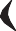 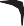 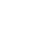 Estimated cost of ingredients for WIC Program: $8 Recipe makes 12 totsTo prepare for this class you will need:Class OptionsChoose 1 or more choices from each categoryBaked Broccoli TotsIngredients2 cups or 12 ounces fresh or frozen chopped broccoli3 eggs¼ cup minced onion⅓ cup shredded cheddar cheese⅔ cup whole wheat breadcrumbs2 tablespoons dried parsley or rosemary1 teaspoon garlic powder½ teaspoon salt½ teaspoon pepperChef TipsTry different types of shredded cheeseAdd red pepper flakes for a little spiceUse plain bread crumbs if you can’t find whole wheatFreeze unbaked tots on a cookie sheet and transfer to a sealed plastic bag to bake laterIf you don’t have a muffin tin, roll mixture into small balls and line on a baking sheet to cookDirectionsPreheat the oven to 400° F. Lightly spray a baking sheet and a muffin tin with non-stick cooking spray.Cut the broccoli into pieces. Add broccoli to the baking sheet and roast until the broccoli is soft (about 15 minutes for raw broccoli and 25 minutes for frozen broccoli). You should be able to easily poke a fork through the broccoli.Once cooked, chop the broccoli into very small pieces, about the size of small peas.Mix the broccoli with the remaining ingredients.Spoon the broccoli mixture into the muffin tin, filling each tin about halfway. Press the mixture down with a spoon to make it compact.Bake until golden brown and crispy, 18-24 minutes.Remove from the oven and let cool slightly before serving.Serves: 12 • Serving Size: 1 tot • Prep time: 15 minutes • Cook time: 25 minutesNutrition Facts Per Serving: 50 Calories, 2 g Fat, 5 g Carbohydrate, 3 g Protein, 170 mg SodiumChicken SoupBasic Skills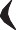 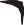 Estimated cost of ingredients for WIC Program: $10 Recipe makes 12 tasting servingsTo prepare for this class you will need:Class OptionsChoose 1 or more choices from each categoryChicken SoupIngredients2 tablespoon canola or olive oil1 onion, diced2 celery stalks, diced2 carrots, peeled and sliced8 cups low-sodium chicken broth½ cup brown rice, barley, or small whole wheat pasta, uncooked2 cups cooked, shredded chickenChef TipsLemon: add 1 bay leaf and the zest of one lemon when adding the stock (remove bay leaf before serving)Herb: add 1 tablespoon Herbs de Provence when adding vegetablesGreens & Parmesan Cheese: add 2 cups fresh spinach leaves and ½ cup Parmesan cheese when adding chicken at the end, just before servingMexican: add tortilla chips and ¼ cup chopped cilantro instead of grains – serve with a lime wedgeTortellini: add tortellini instead of other grains – a kid favorite!DirectionsPlace a large pot on medium heat. Once the oil begins to sizzle, add the cut-up onion, celery, and carrots. Allow to cook for 10-15 minutes until tender.Add the chicken broth and bring to a boil. Lower the heat and simmer for another 10 minutes.Add the rice, barley, or pasta and cook until soft (10 minutes for pasta, 25 minutes for brown rice/barley).Add the chicken and stir. Cook until heated through, about 3-5 minutes.Serve immediately or let cool and refrigerate for up to 3-4 days.Serves: 6 • Serving Size: 1-2 cups • Prep Time: 10 minutes • Cook Time: 20 minutesNutrition Facts Per Serving: 200 Calories, 8 g Fat, 13 g Carbohydrate, 22 g Protein, 340 mg SodiumRoasted Spring Vegetable MedleyBasic Skills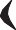 Estimated cost of ingredients for WIC Program: $10 Recipe makes 12 tasting servingsTo prepare for this class you will need:Class OptionsChoose 1 or more choices from each categoryRoasted Vegetable MedleyIngredients1 medium red onion, peeled and chopped3 carrots, peeled and chopped1 bunch asparagus, trimmed and cut in thirds2-3 medium potatoes, quartered (red, white, or sweet potatoes)1 tablespoon olive oil2 teaspoons garlic powder2 teaspoons Italian seasoning blendPinch of salt and pepper1 tablespoon Parmesan cheeseChef TipsSubstitute veggies for a winter vegetable mix: 2 carrots, 1 large sweet potato, 1 butternut squash, and 4 beetsUse curry powder in place of Italian seasoningSubstitute with your preference of vegetablesDirectionsPreheat the oven to 425° F and spray a baking sheet with cooking spray.Spread chopped vegetables on the baking sheet and drizzle with oil. Toss lightly to combine.Sprinkle garlic powder, Italian seasoning, and salt and pepper evenly over the veggies. Toss lightly to combine.Bake for 30 minutes, stirring occasionally, until vegetables are browned.Let cool, top with Parmesan cheese, and serve.Serves: 6-8 • Serving Size: 1 cup  •  Prep Time: 15 minutes  •  Cook Time: 30 minutes Nutrition Facts Per Serving: 100 Calories, 3 g Fat, 17 g Carbohydrate, 3 g Protein, 39 mg SodiumSummer Squash Pasta SaladBasic Skills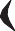 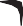 Estimated cost of ingredients for WIC Program: $10 Recipe makes 12 tasting servingsTo prepare for this class you will need:Class OptionsChoose 1 or more choices from each categorySummer Squash Pasta SaladIngredients1 cup dry whole wheat penne, fusilli, farfalle, or macaroni noodles1 yellow squash1 zucchini1 tomato¼ cup diced red onion½ cup shredded mozzarella cheese½ cup salad dressing of choice (Italian, Greek, Ranch, etc.)Chef TipsSubstitute vegetables depending on what is in seasonVary your pasta noodles, dressing, and cheeseIf you don’t have pasta, make a simple veggie salad with these ingredientsAdd an extra can of beans for more proteinMake your own dressingDirectionsPrepare pasta according to the directions on the package. Place the noodles into a mixing bowl and cool in the refrigerator while you prepare the remaining ingredients.Dice the squash, zucchini, tomato, and onion into small bite size pieces and place into another bowl.Add the mozzarella cheese and salad dressing.Lastly, add the cooked noodles and toss to combine.Serve immediately or can be prepared ahead of time and cooled. Keep in the fridge for 3-5 days.Serves: 6 • Serving Size: ½ cup • Prep Time: 5 minutes • Cook Time: 15 minutes Nutrition Facts Per Serving: 110 Calories, 4 g Fat, 16 g Carbohydrate, 6 g ProteinSweet Corn SoupBasic Skills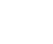 Estimated cost of ingredients for WIC Program: $10 Recipe makes 12 tasting servingsTo prepare for this class you will need:Class OptionsChoose 1 or more choices from each categorySweet Corn SoupIngredients1 tablespoon olive oil1 small onion, diced2 celery stalks, diced1 red or green bell pepper, diced2 small potatoes, diced4 cloves garlic, minced5 cups low-sodium vegetable or chicken broth4 cups of fresh, frozen, or canned (rinsed and drained) cornPinch of pepperChef TipsAdd ½ cup of low-fat milk to make it creamierAdd a can of drained and rinsed beans for extra proteinAdd a handful of leafy greens at the end of cooking such as spinach or chopped kaleAdd leftover cooked meat such as pork or chickenDirectionsHeat the soup pot on medium-low heat and add the olive oil. Add the onion, celery, pepper, and potato and stir. Cover with the lid and let it cook for about 5 minutes.Add the garlic to the pot and continue to stir. Add a splash or two of broth if the vegetables stick to the bottom. Let the mixture cook for another 2 minutes.Add the corn to the pot and stir. Pour the broth into the pot and bring to a boil, then reduce the heat to low and simmer for 20-30 minutes.Serve immediately.Serves: 4-6 • Serving Size: 1 cup • Prep time: 15 minutes  •  Cook Time: 20-30 minutes Nutrition Facts Per Serving: 199 Calories, 3 g Fat, 36 g Carbohydrate, 6 g Protein, 633 mg SodiumVeggie FrittataBasic SkillsEstimated cost of ingredients for WIC Program: $10 Recipe makes 12 tasting servingsTo prepare for this class you will need:Class OptionsChoose 1 or more choices from each categoryVeggie FrittataIngredients2 tablespoons olive oil1 medium onion, chopped3 medium red potatoes, washed and thinly sliced6 large eggs⅓ cup of milk¼ cup fresh chives (or, use ½ tsp dried chives or basil)Pepper to taste1 cup shredded cheese1 medium tomato, sliced for garnish (optional)Chef TipsIf you have leftover veggies – add them to the pan with the potatoes in step 3Try adding other dried spices, such as oregano or rosemary, for added flavorUse different types of shredded cheese such as mozzarella or pepper jackDirectionsPlace a large skillet on medium-low heat and add the oil.When the oil begins to sizzle, add the chopped onions to the pan and sauté for 5 minutes. Add thinly sliced potatoes and stir. Cover the pan with a lid or foil and let cook over low heat for another 5 minutes.Break the eggs into a mixing bowl. Add the milk, chives and pepper, and whisk until combined.Pour egg mixture into the pan, stirring gently to allow the eggs to flow through the ingredients to reach the bottom. Cover and let cook for 1-2 minutes over low heat.Top the egg mixture with the cheese.Cover the pan and cook for about 5 minutes or until the eggs are set and don’t jiggle when moving the pan.Let cool for 1-2 minutes before serving. This will keep in the fridge for 3-5 days.Serves: 6 • Serving Size: 1 wedge • Prep Time: 20 minutes • Cook Time: 20 minutesNutrition Facts Per Serving: 270 Calories, 15 g Fat, 21 g Carbohydrate, 13 g Protein, 210 mg SodiumZucchini RibbonsBasic SkillsEstimated cost of ingredients for WIC Program: $3-$5 Recipe makes 12 tasting servingsTo prepare for this class you will need:Class OptionsChoose 1 or more choices from each categoryZucchini RibbonsIngredients4 small zucchini, ends trimmed and cut in half1 tablespoon olive oil½ teaspoon garlic powder½ teaspoon oregano2 tablespoons mozzarella cheeseChef TipsTry summer squash, carrots, or butternut squash depending on the seasonAdd your favorite spices for a little extra flavorAdd fresh squeezed lemon or herbs such as dillThese are also tasty if served coldAdd zucchini ribbons to whole wheat spaghetti for added veggie servings in your mealDirectionsHold the zucchini in your left hand and the peeler in your other. Peeling away from you, carefully peel the zucchini into ribbons until you reach the seedy part.Heat a large skillet on medium heat. Add the oil and swirl to coat. Once the oil begins to sizzle, add the zucchini into the pan. Stir frequently for 1-2 minutes.Add the garlic powder and oregano and sauté for 4-5 minutes, stirring frequently until the zucchini become soft. Add a tablespoon of water if the zucchini start to stick to the pan.Add the mozzarella cheese and stir until melted.Allow to cool and serve. Keep in the fridge for 3-5 days.Serves: 4 • Serving Size: 1 cup •  Prep Time: 10 minutes  •  Cook Time: 10 minutes Nutrition Facts Per Serving: 62 Calories, 4 g Fat, 4 g Carbohydrate, 2 g Protein, 33 mg SodiumWHOLE GRAINSCheesy Tomato SoupWhole Grains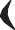 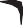 Estimated cost of ingredients for WIC Program: $10-$15 Recipe makes 12 tasting servingsTo prepare for this class you will need:Class OptionsChoose 1 or more choices from each categoryCheesy Tomato SoupIngredients2 tablespoons olive oil1 onion, thinly sliced3 garlic cloves, chopped4 cups cherry or grape tomatoes, halved3 cups low-sodium chicken or vegetable broth6 slices whole wheat bread⅔ cup chopped fresh basil or 1 tablespoon dried6 tablespoons shredded cheese (Parmesan or mozzarella)Chef TipsUse a 28 oz. can of diced tomatoes instead of freshAdd ½ cup of brown rice or pasta – make sure to allow extra cooking time if you do thisAdd 1 can of rinsed and drained pinto beans at step 4 for extra proteinAdd 1 cup fresh spinach or other leafy greens for more veggiesTry rubbing peeled fresh garlic on the toasted bread before serving for added flavorDirectionsHeat a soup pot on medium heat and add the olive oil.When the oil begins to sizzle, add the onions and stir using a wooden spoon for 1-2 minutes.Add the chopped garlic and cover. Let cook for 2-3 minutes.Add the cherry tomatoes to the pot with a splash of water. Cover and let cook for 3-5 minutes, stirring frequently.Add the broth and bring to a simmer. Let simmer for another 5-10 minutes.Toast whole wheat bread and place in the bottom of soup bowls for serving. Ladle 1 cup of soup in to each bowl. Top with shredded cheese and fresh basil. Serve immediately.Serves: 6 • Serving Size: 1 cup • Prep Time: 10 minutes • Cook Time: 20 minutesNutrition Facts Per Serving: 186 Calories, 8 g Fat, 20 g Carbohydrate, 10g Protein, 213 mg SodiumMexican Brown Rice SaladWhole GrainsEstimated cost of ingredients for WIC Program: $10 Recipe makes 12 tasting servingsTo prepare for this class you will need:Class OptionsChoose 1 or more choices from each categoryMexican Brown Rice SaladIngredients½ cup uncooked brown rice1 15-oz. can corn, drained and rinsed1 15-oz. can pinto beans, drained and rinsed1 red bell pepper, seeded and chopped½ bunch green onions, sliced3 tablespoons olive oilJuice of 1 lime1 teaspoon cumin1 clove garlic, finely chopped3 tablespoons chopped fresh cilantro¼ cup feta cheese or queso frescoChef TipsUse different types of beansUse fresh or frozen corn insteadAdd additional spicesUse other grains besides riceServe as an entrée or side saladWarm in the microwave, add cheese, and roll into a burritoServe on top of grilled fish or chickenServe as vegetarian tacosDirectionsPrepare the brown rice according to the package directions and add to a large mixing bowl.Add in the corn, beans, bell pepper, green onions, olive oil, lime juice, cumin, and garlic. Mix well to combine all ingredients.Stir in the cilantro and queso fresco. Serve immediately or refrigerate for up to 5 days.Serves: 6 • Serving Size: ⅔ cup • Prep Time: 10 minutes Cook Time: 10 minutesNutrition Facts Per Serving: 235 Calories, 10 g Fat, 33 g Carbohydrate, 7 g Protein, 153 mg SodiumPasta with Spinach,Tomatoes, and BeansWhole GrainsEstimated cost of ingredients for WIC Program: $10 Recipe makes 12 tasting servingsTo prepare for this class you will need:Class OptionsChoose 1 or more choices from each categoryPasta with Spinach, Tomatoes, and BeansIngredients1 tablespoon olive oil1 medium onion, chopped1 stalk celery, chopped1 teaspoon garlic powder1 15-oz. can kidney beans or chickpeas, drained and rinsed1 15-oz. can diced tomatoes, partially drained1 15-oz. can low-sodium chicken broth2 cups fresh spinach leaves2 cups cooked whole wheat pastaPepper to taste4 tablespoons Parmesan cheese for servingChef TipsAdd leftover cooked veggies or frozen veggies that you may already haveAdd other leafy greens instead of spinachAdd 2 teaspoons of red pepper flakes during step 3 to add a little spiceExperiment with different types of whole wheat noodles – you can also try this recipe with cooked brown riceGarnish with fresh basilDirectionsHeat the oil in a skillet on medium heat and swirl to coat the pan.Add the onions and celery to the pan, stirring frequently. Cook until they are translucent, about 3 minutes.Add garlic powder and stir.Add the beans, canned tomatoes, and chicken broth and stir. Allow to simmer for about 5 minutes.Add the spinach and pasta noodles. Mix well and allow to heat through for 2-3 minutes.Season with pepper and Parmesan cheese to taste.Serves: 6 • Serving Size: 1 cup • Prep Time: 10 minutes • Cook Time: 20 minutesNutrition Facts Per Serving: 175 Calories, 4 g Fat, 27 g Carbohydrate, 10 g Protein, 181 mg SodiumStrawberry Banana Overnight OatsWhole GrainsEstimated cost of ingredients for WIC Program: $8 Recipe makes 4 tasting servingsTo prepare for this class you will need:Class OptionsChoose 1 or more choices from each categoryStrawberry Banana Overnight OatsIngredients½ cup rolled oats½ cup plain low-fat yogurt½ cup low-fat milk½ teaspoon cinnamon¼ cup of fresh or frozen berries½ cup of sliced bananasOvernight Oat VariationsPB&J Oats: ½ cup oats, ½ cup low-fat milk, ½ cup frozen or fresh strawberries, and ½ cup peanut butterCoconut Oats: ½ cup oats, 1½ teaspoons lemon juice, ½ cup low-fat milk,½ cup vanilla yogurt, 2 tablespoons shredded coconut, and ½ cup fresh or frozen fruit of choicePeach Oats: ½ cup oats, ½ cup low-fat milk, ½ cup vanilla yogurt, 1 teaspoon cinnamon, and ⅔ cup frozen or fresh peachesApple Pie Oats: ½ cup oats, ½ cup low-fat milk, ¼ cup plain yogurt, 1 teaspoon cinnamon, ½ cup chopped apple, and 1 teaspoon honeyDirectionsIn a plastic container, add the oats.Pour in the yogurt, milk, and cinnamon and stir gently to combine.Add the fruit and cover the container with a lid.Refrigerate overnight or for at least 4 hours.Serves: 1 • Serving Size: 1 container • Prep Time: 10 minutesNutrition Facts Per Serving: 295 Calories, 4 g Fat, 56 g Carbohydrate, 11 g Protein, 58 mg SodiumOvernight OatsRECIPE MAKEOVERApple CrispRecipe MakeoversEstimated cost of ingredients for WIC Program: $15 Recipe makes 12 tasting servingsTo prepare for this class you will need:Class OptionsChoose 1 or more choices from each categoryApple CrispIngredients6 medium baking apples, cored and thinly sliced1 tablespoon flour1 tablespoon sugarJuice of 1 lemon¼ teaspoon cinnamonFor the topping:2 tablespoons flour½ teaspoon cinnamon⅔ cup oatmeal1 tablespoon brown sugar3 tablespoons melted butterChef TipsSubstitute sliced pears for half or all of the applesAdd 1 cup frozen fruit such as strawberries, blueberries, or cranberriesServe with vanilla yogurtKeeps in the refrigerator for 3-5 daysDirectionsPreheat the oven to 375° F and spray the pan with cooking spray.Add the sliced apples, flour, sugar, lemon juice, and cinnamon to a mixing bowl. Toss well and pour into a 9 inch square or round baking dish.For the topping: Combine the flour, cinnamon, oatmeal, and brown sugar in the previously used bowl. Mix in the melted butter and stir well. Spread the topping evenly over the apples.Bake at 375° F for 45 minutes. This can be served warm or cold.Serves: 6 • Serving Size: 1 cup  •  Prep Time: 15 minutes  •  Cook Time: 45 minutes Nutrition Facts Per Serving: 208 Calories, 7 g Fat, 36 g Carbohydrate, 3g Protein, 4 mg SodiumBanana Chocolate PuddingRecipe MakeoverEstimated cost of ingredients for WIC Program: $10 Recipe makes 12 tasting servingsTo prepare for this class you will need:Class OptionsChoose 1 or more choices from each categoryBanana Chocolate PuddingIngredients1 16-oz package silken tofu1¼ teaspoons unsweetened cocoa powder½ cup chocolate chips1 frozen banana, peeled1¼ teaspoons pure vanilla extract1 tablespoon low-fat milkChef TipsSubstitute the milk for preference or allergyUse different chips such as dark chocolate, semi-sweet chocolate, peanut butter, butterscotch, or caramelFreeze in paper cups with a popsicle stickTop with fresh fruit such as berries or applesTop with oats or granolaDirectionsOpen the package of tofu, drain excess liquid, and place into a blender or food processor.Add the cocoa powder, chocolate chips, banana, vanilla extract, and milk. Blend until consistency is smooth.Garnish with desired topping such as WIC cereal, fresh fruit, nuts, or oats.Serves: 6 • Serving Size: ½ cup • Total Time: 10 minutesNutrition Facts Per Serving: 135 Calories, 7 g Fat, 15 g Carbohydrate, 6 g Protein, 10 mg SodiumChicken Broccoli AlfredoRecipe MakeoverEstimated cost of ingredients for WIC Program: $15 Recipe makes 12 tasting servingsTo prepare for this class you will need:Class OptionsChoose 1 or more choices from each categoryChicken Broccoli AlfredoIngredients2½ cups whole wheat penne pasta, uncooked1 tablespoon oil (olive, canola or vegetable)1 pound boneless skinless chicken breast, cubed into bite-sized pieces3 tablespoons all-purpose flour1 cup low-sodium chicken broth1 cup low-fat milk½ teaspoon garlic powder½ cup shredded mozzarella cheese½ cup Parmesan cheese2 cups fresh or frozen chopped broccoliPepper to tastePinch of nutmeg (optional)DirectionsChef TipsUse pre-cooked chicken to save timeSubstitute your vegetables depending on what is in seasonTry different types of WIC pastaUse ½ block of low-fat cream cheese in place of the mozzarella cheeseAdd chopped, fresh herbs, such as dill, thyme, or rosemary, at the end of cooking for more flavorHeat water in a large pot for the pasta and prepare according to package directions.Heat a large skillet on medium and add oil to the pan.Once heated, add the diced chicken to the pan. Stir every 20-30 seconds and allow it to cook for 8-10 minutes until cooked through. Covering the pan will help it cook faster. Adjust heat as needed.Add the flour to the pan with the cooked chicken and stir well until it begins to lightly toast, about 3 minutes.Slowly add the chicken broth, milk, and garlic powder to the pan.Whisk well to break up lumps and allow the liquid to come to a simmer. The mixture will begin to thicken as it simmers after 2-3 minutes.If using frozen broccoli, place in a strainer and rinse under lukewarm water to thaw (or microwave for 2 minutes). Drain the water and add to the pan. Fresh chopped broccoli can be added directly into the pan. Stir frequently for 2-3 minutes.Add the mozzarella and Parmesan cheese and stir until melted.Mix sauce with the cooked pasta and serve.Serves: 6 People • Serving Size: 1 cup • Prep Time: 20 minutes Cook Time: 25 minutesNutrition Facts Per Serving: 335 Calories, 9 g Fat, 31 g Carbohydrate, 31 g Protein, 235 mg SodiumSweet Potato FriesRecipe MakeoverEstimated cost of ingredients for WIC Program: $4 Recipe makes 12 tasting servingsTo prepare for this class you will need:Class OptionsChoose 1 or more choices from each categorySweet Potato FriesIngredients4 medium sweet potatoes1½ teaspoons paprikaPinch of salt and pepperRecipe Source: adapted from www.cookingmatters.orgChef TipsFor easier cleanup, line the baking sheet with tin foilWhite potatoes can be used in place of all or some of the sweet potatoes⅛ teaspoon cayenne pepper (optional)1 tablespoon canola oilNon-stick cooking spraySprinkle 1 teaspoon of cinnamon (in place of paprika and cayenne) over the fries for a different flavorPeel potatoes if desiredDirectionsPreheat the oven to 450° F .Scrub and rinse the potatoes. Cut into thick strips that are about ½ inch wide. Place into the large bowl.Sprinkle the paprika, salt, pepper, and cayenne pepper over the sweet potatoes. Drizzle them with oil and toss well until coated.Spray baking sheet with cooking spray and spread potatoes on it in a thin single layer. Bake for 15 minutes, remove pan from oven and turn fries over. Bake for 10-15 more minutes until fries are cooked through and crispy.Let cool and serve. Can keep in the fridge up to 5 days.Serves: 6 • Serving Size: 8-10 fries • Prep Time: 10 minutes Cook Time: 30 minutesNutrition Facts Per Serving: 132 Calories, 2 g Fat, 26 g Carbohydrate, 3 g Protein, 132 mg SodiumTurkey and Cheddar SlidersRecipe MakeoverEstimated cost of ingredients for WIC Program: $15 Recipe makes 12 slidersTo prepare for this class you will need:Class OptionsChoose 1 or more choices from each categoryTurkey and Cheddar SlidersIngredients4 cups baby spinach, chopped4 scallions, thinly sliced1 garlic clove, minced1 pound ground turkey¾ teaspoon cuminPinch of salt & pepper2-3 tablespoons olive oil4 tablespoons shredded cheddar cheese1 tomato, thinly slicedSlider buns or whole wheat toastChef TipsUse lean ground beef instead of ground turkeyUse frozen spinach – simply defrost ahead of time and squeeze to remove excess moistureAdd chopped fresh herbs such as oregano to the mixture.Substitute curry for cuminExperiment with different types of cheesesServe over brown rice with salad for an even healthier optionDirectionsCombine the spinach, scallions, garlic, turkey, cumin, salt, and pepper in a mixing bowl. Use a fork to gently combine the ingredients.Heat a large skillet on medium while you form the turkey mixture into about 12 patties, each ½ inch thick.Add the olive oil to the pan and carefully cook the patties, being careful not to overcrowd the pan. Work in batches and cook them for about 5 minutes on each side, until the patties are golden brown. Try not to push down on the sliders while cooking; it may cause them to fall apart.Use a thermometer to check that the sliders have reached an internal temperature of 165° F. Transfer to a plate and top patties with a sprinkle of cheddar cheese. Cover the plate with tin foil to melt the cheese.Serve sliders on a bun or toast with sliced tomato.Serves: 4 • Serving Size: 3 patties • Prep time: 10 minutes • Cook time: 15 minutesNutrition Facts Per Serving: 421 Calories, 15 g Fat, 40 g Carbohydrate, 35 g Protein, 498 mg SodiumZucchini Carrot Muffins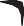 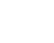 Recipe MakeoverEstimated cost of ingredients for WIC Program: $8 Recipe makes 4 tasting servingsTo prepare for this class you will need:Class OptionsChoose 1 or more choices from each categoryZucchini Carrot MuffinsIngredients3 cups grated zucchini (about 2 medium zucchinis, seeded)2 cups grated carrots (about 5 medium carrots, peeled)1 medium ripe banana, mashed1 cup unsweetened applesauce3 eggs, beaten½ cup sugar2 tablespoons canola or vegetable oil1 tablespoon vanilla extract1 tablespoon lemon juice2 teaspoons cinnamon1 teaspoon nutmeg2 cups flour1 cup whole wheat flour1 teaspoon salt1 teaspoon baking powder1 teaspoon baking sodaNon-stick cooking sprayDirectionsChef TipsUse 1 teaspoon pumpkin pie spice instead of nutmegUse 1 cup plain yogurt instead of applesauce, or use half and halfCut this recipe in half to make 12 muffinsTo make a quick bread from this recipe: cut the recipe in half and pour into a greased loaf pan, bake for 50 minutesPreheat the oven to 350° F and spray or line two 12-tin muffin pans.In a large bowl, combine the grated zucchini, carrot, banana, applesauce, eggs, sugar, oil, vanilla, and lemon juice. Mix well using a fork.In another medium bowl, add the cinnamon, nutmeg, flour, salt, baking powder, and baking soda. Sift or mix well.Slowly pour the dry ingredients into the wet and mix well.Evenly pour the batter into the muffin pans.Bake for 20 minutes or until an inserted toothpick comes out clean, let cool and serve.Serves: 24 •  Serving Size: 1 muffin  •  Prep time: 25 minutes  •  Cook time: 20 minutes Nutrition Facts Per Serving: 110 Calories, 2 g Fat, 20 g Carbohydrate, 3 g Protein, 194 mg SodiumWIC FOODSSweet Cinnamon O’s BarsWIC Foods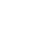 Estimated cost of ingredients for WIC Program: $10 Recipe makes 12 barsTo prepare for this class you will need:Class OptionsChoose 1 or more choices from each categorySweet Cinnamon O’s BarsIngredients½ cup chunky peanut butter⅓ cup honey1 teaspoon cinnamon3 cups whole grain oat cereal, such as Cheerios™Chef TipsOffer as a snack, breakfast, or sweet treatTry other cereals such as Multigrain Cheerios™, Rice Krispies®, or Quaker Oatmeal Squares®Double this recipe and use a 9 x 13 inch pan insteadTry adding dried cranberries, coconut flakes, or thinly sliced banana as a topping on the barsDirectionsLine an 8 x 8 inch pan with plastic wrap, parchment paper, or wax paper so the edges are hanging well over the side of the pan.In a medium saucepan, combine the peanut butter, honey and cinnamon over medium heat. Stir frequently using a wooden spoon until the mixture begins to bubble. Remove from heat.Mix in the Cheerios™, stir lightly until well combined.Pour the mixture into an 8 x 8 inch pan, spreading out using the wooden spoon.Wrap the extra edges of plastic wrap over the top of the mixture, pressing down lightly until it sticks.Chill in the refrigerator for 2 hours before serving. Keeps in the fridge for 5 days.Servings: 12 • Serving Size: 1 bar • Prep Time: 5 minutes • Cook Time: 2 hoursNutrition Facts Per Serving: 121 Calories, 6 g Fat, 16 g Carbohydrate, 4 g Protein, 90 mg SodiumTex-Mex Black Bean DipWIC Foods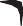 Estimated cost of ingredients for WIC Program: $10 Recipe makes 10-12 tasting servingsTo prepare for this class you will need:Class OptionsChoose 1 or more choices from each categoryTex-Mex Black Bean DipIngredients1 teaspoon vegetable oil1 medium onion, chopped2 garlic cloves, minced1 medium tomato, diced½ teaspoon ground cumin½ teaspoon chili powder1 15-oz. can low-sodium black beans, rinsed & drained¼ cup water¼ cup shredded Monterey jack cheese¼ cup chopped fresh cilantroJuice of 1 limeChef TipsAdd additional ingredients such as leftover chicken or veggiesMake a meal out of this by serving it with grilled chicken or in a burrito/quesadillaUse it to make nachos – pour the dip over tortilla chips, sprinkle with cheese, and microwave for 30 secondsTry using a small can of drained & diced tomatoes instead of freshUse 1 tablespoon dried cilantro instead of fresh, adding it during step 4DirectionsHeat the skillet on medium-low and pour the oil into the pan.Add the onion and sauté for 2 minutes, until it begins to turn clear.Add the garlic and tomatoes to the pan and sauté for another 3-4 minutes.Add the ground cumin, chili powder, beans, and water. Cook for about 5 minutes, stirring gently the entire time.Remove from the heat and partially mash with a large fork or potato masher.Add the cheese, cilantro, and lime juice. Stir until the cheese melts completely.Serve warm or at room temperature.Serves: 6 • Serving Size: ½ cup • Prep Time: 15 minutes • Cook Time: 15 minutesNutrition Facts Per Serving: 89 Calories, 2 g Fat, 14 g Carbohydrate, 6g Protein, 134 mg SodiumTuna MeltWIC FoodsEstimated cost of ingredients for WIC Program: $8 Recipe makes 8 tasting servingsTo prepare for this class you will need:Class OptionsChoose 1 or more choices from each categoryTuna MeltIngredientsRecipe source: adapted from www.Cookingmatters.orgChef Tips2 (5-6-oz.) cans light tuna, packed in water, drained and rinsed1 large or 2 small stalks of celery, diced½ medium lemon, juiced¼ cup low-fat mayonnaise¼ teaspoon ground black pepper4 slices whole wheat bread1 large tomato, sliced½ cup shredded cheddar cheeseTuna salad may be served cold – try it on a sandwich or over lettuceAdd 2 tablespoons diced red or green onionAdd 2 tablespoons dried cranberriesAdd one small apple (diced) or ½ cup sliced grapesTry using diced radishes in place of celeryDirectionsTurn the oven-broiler on high.In a medium bowl, add the tuna and flake apart using a fork.Add the celery, lemon juice, mayonnaise, and black pepper. Mix well using a fork and place to the side.Lay slices of bread flat on the baking sheet. Place under the broiler for 2-3 minutes until lightly toasted.Flip the slices of bread over and add ½ cup tuna salad to each slice. Top with a tomato slice followed by the cheese.Place the open-faced sandwiches back into the oven and on the bottom rack for 5-10 minutes until cheese is melted.Allow to cool slightly before serving.Serves: 4 • Serving Size: 1 open-faced sandwich • Prep time: 15 minutes • Cook time: 5 minutes Nutrition Facts Per Serving: 255 Calories, 11 g Fat, 15 g Carbohydrate, 24 g Protein, 528 mg SodiumVeggie Topped Baked PotatoWIC FoodsEstimated cost of ingredients for WIC Program: $7 Recipe makes 12 tasting servingsTo prepare for this class you will need:Class OptionsChoose 1 or more choices from each categoryVeggie Topped Baked PotatoIngredients3 large baking potatoes, washed thoroughly1 cup cooked broccoli (or vegetable of choice), chopped2 green onions, choppedPepper to taste⅓ cup shredded cheeseChef TipsSubstitute other fresh, frozen, or canned veggiesTry using a different variety of cheese or shredding your own cheeseTry this recipe with sweet potatoesTry adding different dried spicesAdd beans, tofu, or cooked chicken for more proteinInstead of microwaving, pre-bake the potatoes in the oven at 400° F for 45 minutesDirectionsScrub and rinse potatoes.Pierce each potato on all sides using a fork. Microwave on high for 6 minutes, taking them out and piercing them several times every 2 minutes until cooked.Remove from the microwave and cut in half lengthwise.Top each potato half evenly with the broccoli, green onions and shredded cheese.If desired, place back in the microwave for 30 seconds to melt the cheese.Serves: 6 • Serving Size: ½ potato • Prep Time: 10 minutes • Cook Time: 10 minutes Nutrition Facts Per Serving: 181 Calories, 5 g Fat, 35 g Carbohydrate, 6 g Protein, 68 mg SodiumWhole Wheat BBQ Chicken PizzaWIC FoodsEstimated cost of ingredients for WIC Program: $15 Recipe makes 16 tasting servingsTo prepare for this class you will need:Class OptionsChoose 1 or more choices from each categoryWhole Wheat BBQ Chicken PizzaIngredients4 8” whole wheat tortillas½ cup BBQ sauce½ cup shredded cheddar cheese½ cup shredded mozzarella½ cup red onion, diced2 cups diced and cooked chicken½ cup fresh tomato, diced½ cup fresh cilantro, choppedChef TipsAdd leftover cooked vegetables to your pizza – be careful to avoid anything with high water content so it doesn’t make your tortilla soggyUse leftover cooked pork, steak, or shrimp instead of chickenUse marinara sauce if you do not like BBQ sauceMake this into a quesadilla by adding another tortilla on top – cook on the stove in a frying pan insteadMake this vegetarian by using rinsed and drained black beans or firm tofu instead of chickenDirectionsPreheat the oven to 425° F.Place the tortillas on the baking sheets.Evenly spread half of the BBQ sauce over each of the tortillas, followed by the cheeses.Toss the chicken in the leftover BBQ sauce and sprinkle evenly over the tortillas.Bake for 8-10 minutes, or until cheese is bubbly.Remove from the oven and sprinkle with fresh tomato and cilantro.Serves: 4 • Serving Size: 1 tortilla pizza • Prep Time: 15 minutes • Cook Time: 10 minutes Nutrition Facts Per Serving: 382 Calories, 14 g Fat, 32 g Carbohydrate, 31 g Protein, 730 mg SodiumAROUND THE WORLDAfrican Peanut SoupAround the WorldEstimated cost of ingredients for WIC Program: $12 Recipe makes 16 tasting servingsTo prepare for this class you will need:Class OptionsChoose 1 or more choices from each categoryAfrican Peanut SoupIngredients1 tablespoon canola oil or olive oil1 clove garlic, chopped1 28-oz. can diced tomatoes1 6-oz. can low-sodium tomato paste½ cup creamy peanut butter4 cups low-sodium chicken broth¼ teaspoon cayenne pepper½ teaspoon salt½ cup uncooked brown rice6 scallions chopped¼ cup peanuts, roughly choppedChef TipsSubstitute low-sodium vegetable broth to make this a vegetarian soupAdd 2 cups of chopped spinach at the very end for added vegetablesUse quick cooking rice to reduce the cooking timeAdd 2 tablespoons curry powderAdd cooked chicken, shrimp, or pork at the end for added proteinGarnish with chopped avocadoAdd a little extra water or broth if the soup becomes too thickDirectionsIn a large pot, heat the oil over medium – heat and add the garlic. Sauté for 1 minute.Add the tomatoes, tomato paste, peanut butter, chicken broth, cayenne, and salt. Whisk to combine and bring to a boil.Once it comes to a boil, add the rice and reduce the heat to low. Cover and cook for 30 minutes.Garnish with scallions and peanuts.Serves: 6 • Serving Size: 1-2 cups • Prep time: 15 minutes • Cook time: 30 minutesNutrition Facts Per Serving: 320 Calories, 19 g Fat, 30 g Carbohydrate, 14 g Protein, 300 mg SodiumCachupaA Healthy Makeover of a Traditional Cape Verdean DishA Brockton WIC Staff FavoriteIngredients3 cups hominy (dried corn, white)2 cups dried lima beans1 lb. pork loin1 lb. pork shoulder1 lb. collard greens, chopped1 lb. winter squash, sliced – skin on, seeds removed1 lb. sweet potatoes, peeled and sliced1 large tomato, chopped½ bunch cilantro, chopped1 large onion, chopped4-5 bay leaves, crushed5-6 garlic cloves, chopped½ 6-oz. can tomato paste2 tablespoons sea salt¼ cup olive oil1 small bag frozen lima beansDirectionsSoak the hominy and dried beans in water together overnight in an extra large stock pot.The next day, drain and rinse the hominy and beans. Add them to the empty stock pot and refill with fresh water so that it almost reaches the top of the pot. Cook over medium heat until boiling; reduce to a simmer and cook for 2 hours.After 2 hours, chop the raw meat into small chunks and addto the pot. Then add all remaining vegetables, seasonings, and oil. Continue to boil until tender, approximately 1 hour. Test with a fork to make sure the vegetables and meat are tender.Spoon into a serving dish and enjoy!Leftover Cachupa BreakfastDirectionsSauté 1 large chopped onion in a skillet with olive oil until lightly browned.Add 4 cups of leftover cooked cachupa and sauté with the onions. Cook until the liquid dries away and becomes crispy.This will resemble browned hash and is best served with eggs for a very hearty breakfast. You’ll feel special if someone makes this treat for you!Haitian Style Chicken and RiceAround the WorldEstimated cost of ingredients for WIC Program: $15 Recipe makes 16 tasting servingsTo prepare for this class you will need:Class OptionsChoose 1 or more choices from each categoryHaitian Style Chicken and RiceIngredients2 cups brown rice, uncookedRecipe Source: Adapted from www.cookingmatters.orgChef TipsTop with diced avocado and more bell peppers2 pounds boneless, skinless chicken thighs2 tablespoons canola oil¼ cup water1 small lime, juiced¼ teaspoon dried thyme or 1 tablespoon fresh thyme1 onion, diced2 bell peppers, diced½ small serrano or jalapeno pepper, seeds removed and diced (optional)1 clove garlic, mincedPinch of salt and pepper to tasteUse cubed pork loin or chicken breast instead of chicken thighsAdd extra spice by adding a whole habanero pepper during step 4 – remove it completely before servingDirectionsPrepare brown rice according to package directions.On a separate plastic cutting board, trim the excess fat from the chicken thighs and dice into 1-inch cubes.Place a skillet over medium heat and add the oil. Once the pan is hot, add the chicken cubes and cook until they are browned on all sides, about 3-4 minutes.Add the water, lime juice, thyme, onions, peppers, garlic, salt and pepper. Cook for another 3 minutes. Reduce heat to low, cover, and cook for 15-20 minutes. Serve over brown rice.Serves: 8 • Serving Size: ⅔ cup chicken/veggies with ½ cup cooked rice • Prep Time: 15 minutes Cook Time: 30 minutes Nutrition Facts Per Serving: 305 Calories, 9 g Fat, 40 g Carbohydrate, 16 g Protein, 53 mg Sodium20-MINUTE MEALSQuick Bean Chili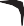 20-Minute MealsEstimated cost of ingredients for WIC Program: $7 Recipe makes 12 tasting servingsTo prepare for this class you will need:Class OptionsChoose 1 or more choices from each categoryQuick Bean ChiliIngredients2 teaspoons olive oil1 medium onion, chopped1 green pepper, diced2 garlic cloves, minced¾ cup water2 tablespoons tomato paste2 teaspoons chili powder2 teaspoons ground cumin1 15.5-oz can garbanzo beans, rinsed & drained1 15.5-oz can kidney beans, rinsed & drained1 15.5-oz can black beans, rinsed & drained1 14-oz can vegetable broth1 can diced tomatoes (low-sodium or no salt added)¼ cup fresh cilantro (optional)6 tablespoons plain yogurt for serving (optional)6 tablespoons shredded cheese for serving (optional)Chef TipsTry using frozen vegetables insteadUse ketchup or marinara sauce in place of tomato pasteAdd ground beef, pork, or chicken for a heartier version—add it in the beginning with the onions—you may only need 1 can of beansAdd quick-cooking or minute riceAdd fresh spinach, kale, frozen peas, etc., at the end to include more veggiesDirectionsHeat a pot on medium heat and add oil.Chop the onion, pepper, and garlic and add to the pan once the oil begins to sizzle. Sauté for about 3 minutes until the onion turns clear.Stir in water, tomato paste, chili powder, cumin, beans, broth, and diced tomatoes. Simmer for about 8-10 minutes.Remove from heat, add cilantro, and serve with yogurt and cheese.Serves 6 • Serving Size: 1⅓ cup • Prep Time: 5 minutes • Cook Time: 15 minutesNutrition Facts Per Serving: 291 Calories, 8 g Fat, 43 g Carbohydrate, 16 g Protein, 407 mg Sodium3 Bean Veggie Tacos20-Minute MealsEstimated cost of ingredients for WIC Program: $13 Recipe makes 10 TacosTo prepare for this class you will need:Class OptionsChoose 1 or more choices from each category3 Bean Veggie TacosIngredients1 tablespoon oil1 bag frozen peppers and onions1 15-oz. can black beans, rinsed & drained1 15-oz. can pinto beans, rinsed & draineds1 15-oz. can red kidney beans, rinsed & drained1 teaspoon chili powder2 teaspoons ground cumin½ cup shredded cheddar cheese⅓ cup chopped cilantroJuice of 1 lime10 whole wheat tortillasOptional toppings: fresh diced tomato, plain yogurt, shredded cheese, lettuce, avocado, fresh cilantroChef TipsAdd an extra teaspoon of chili powder if you like it spicyUse leftover cooked chicken, beef, or pork in place of half the beansUse fresh peppers and onions if availableAdd in a small can of corn (rinsed and drained)Try corn tortillas instead of wheatServe over brown rice if you don’t have tortillasUse leftovers to make a taco salad, use as a dip for tortilla chips, or top a baked potato with the extra bean mixtureDirectionsHeat oil in a large pan over medium heat and add the peppers and onions. Cover and cook for 2-3 minutes until thawed.Uncover and stir, allowing extra water to evaporate for 1 minute.Add the beans, chili powder, and cumin to the pan and stir for 2-3 minutes.Add the cheese, cilantro and lime juice and mix until heated.Warm the tortillas in the microwave for 30 seconds and serve with the bean mixture.Serves: 10 • Serving Size: 1 taco • Prep Time: 15 minutes • Cook Time: 15 minutesNutrition Facts Per Serving: 270 Calories, 7 g Fat, 39 g Carbohydrate, 12 g Protein, 10 mg, 410 SodiumCheesy Egg Puffs20-Minute MealsEstimated cost of ingredients for WIC Program: $5 This recipe makes 8 egg puffsTo prepare for this class you will need:Class OptionsChoose 1 or more choices from each categoryCheesy Egg PuffsIngredients1 cup potato, cooked and mashed (about 2 medium potatoes)2 tablespoons plain yogurt or low-fat milk½ teaspoon garlic powder4 eggs½ cup shredded cheddar cheese1 medium tomato, diced1 green onion, sliced (optional)Pinch of salt and pepperCooking sprayChef TipsAdd chopped spinachAdd other leftover cooked vegetables such as carrots, green beans, asparagus, or squashAdd fresh herbs such as dill, oregano, and parsleyTry different types of shredded cheeseAdd red pepper flakes for a little spiceDirectionsPreheat the oven to 400° F and grease or line 8 cups of a muffin tin.Mix the cooked potato with yogurt or milk, garlic powder, and a pinch of salt and pepper.Press about 2 tablespoons of mashed potato into the side and bottom of each cup. Bake in the oven for 10 minutes.Remove the muffin tin and add a few pieces of chopped tomato and a sprinkle of cheese on top of each potato.In a small bowl, beat the eggs and season with a pinch of salt and pepper.Spoon egg mixture into the cups on top of the potatoes.Sprinkle evenly with remaining cheese and bake for about 12 minutes.Serve warm with sliced green onion; refrigerate for up to 3 days; or freeze for up to 2 months.Serves: 4 • Serving Size: 2 egg puffs • Prep time: 5 minutes • Cook time: 12 minutesNutrition Facts Per Serving: 192 Calories, 10 g Fat, 13 g Carbohydrate, 12 g Protein, 307 mg SodiumEasy Peanut NoodlesRecipe MakeoversEstimated cost of ingredients for WIC Program: $10 Recipe makes 12 tasting servingsTo prepare for this class you will need:Class OptionsChoose 1 or more choices from each categoryEasy Peanut NoodlesIngredients12 oz. uncooked whole wheat linguine or spaghetti4 cups fresh or frozen vegetables such as chopped broccoli or Asian medley¼ cup peanut butter¼ cup water¼ cup low-sodium soy sauce2 tablespoons canola oilJuice of 1 lime2-3 garlic cloves, minced3 tablespoons green onion, cilantro, or parsley for garnish3 tablespoons chopped peanuts for garnish (optional)Chef TipsSubstitute seasonal vegetables or other frozen vegetable such as peapodsAdd extra vegetables such as chopped fresh spinach, kale, bok choy, bean sprouts, or shredded carrotsAdd diced, cooked chicken, beef, shrimp or firm tofu for added proteinAdd red pepper flakes for spiceThis can be served hot or coldKeeps in the refrigerator for 3-5 daysDirectionsBring a pot of water to boil and prepare the pasta according to package directions.Microwave the frozen vegetables in a microwave-safe container, covered with a paper towel for 3-5 minutes.While the broccoli and pasta cook, prepare the sauce. In a bowl, combine the peanut butter, water, soy sauce, canola oil, lime juice, and garlic. Whisk well until smooth.Drain the cooked noodles and add to the sauce. Lastly, add in the cooked vegetables and toss to combine.Garnish with green onion, cilantro, parsley and/or peanuts.Refrigerate for up to 3 days; or freeze for up to 2 months.Serves: 6 • Serving Size: ¾ cup • Prep Time: 10 minutes • Cook time: 20 minutesNutrition Facts Per Serving: 324 Calories, 11 g Fat, 48 g Carbohydrate, 14 g Protein, 430 g SodiumFruity Chicken Salad20 Minute MealsEstimated cost of ingredients for WIC Program: $15 Recipe makes 12 tasting servingsTo prepare for this class you will need:Class OptionsChoose 1 or more choices from each categoryFruity Chicken SaladIngredients•	2 (12.5-oz.) cans of chicken, drained, or 3 cups diced cooked chicken•	½ cup plain yogurt•	½ cup mayonnaise•	1 stalk celery, diced•	1 small apple, diced•	1 cup red grapes, diced (optional)•	1 green onion, sliced•	Juice of ½ lemon•	Pepper to taste•	Lettuce and tomato for serving•	12 slices whole wheat breadChef Tips• Serve over salad or with cucumber slices instead of bread• Add 1 tablespoon of curry powder to make curried chicken salad• Serve with lettuce in a whole wheat wrap• Use canned tuna fish instead of chicken• Leave out the grapes and apples if you don’t like themDirectionsPlace the chicken in a large mixing bowl.Add yogurt, mayonnaise, celery, apple, grapes, green onion, lemon juice, and pepper to the mixing bowl.Mix well until all ingredients are combined.Serve on whole wheat bread with lettuce and tomato.Serves: 6 • Serving Size: ¾ cup + 2 pieces of whole wheat bread • Total Time: 15 minutes Nutrition Facts Per Serving: 330 Calories, 8 g Fat, 35 g Carbohydrate, 29 g Protein, 680 g sodiumMICROWAVE COOKINGMicrowave Beef Enchiladas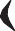 Microwave CookingEstimated cost of ingredients for WIC Program: $8 Makes 6 enchiladasTo prepare for this class you will need:Class OptionsChoose 1 or more choices from each categoryMicrowave Beef EnchiladasIngredients•	1 pound ground beef•	1 medium onion, chopped•	1-2 cups chopped spinach•	¾ cup shredded cheddar cheese + ¼ cup for garnish•	½ cup plain yogurt•	1 teaspoon salt•	¼ teaspoon pepper•	6 whole wheat or corn tortillas•	Sliced green onions for garnishFor the Enchilada Sauce:•	1 15-oz. can low-sodium tomato sauce•	¼ cup water•	1 minced garlic clove•	1½ teaspoons chili powder•	½ teaspoon oregano•	¼ teaspoon cuminDirectionsChef Tips• Try using ground turkey instead of beef• Add extra vegetables such as chopped tomatoes or peppers•   Try different types of shredded cheese•   Add red pepper flakes for a little spice• This can also be made on the stove top using a sauté pan• Use frozen or fresh spinachCrumble beef into a 2-quart microwave-safe casserole pan and stir in the chopped onion. Cover loosely and microwave on high for 4-5 minutes until the beef reaches 155° F. Stir every 2 minutes.Once the meat is cooked, stir to break up the meat and drain the extra fat into a spare bowl and throw away when cool.Stir in the spinach, cheese, yogurt, salt and pepper. Cover and set aside.Warm tortillas in the microwave if desired.Spoon ⅓ cup filling into the center of each tortilla and fold up. Lay flat in the casserole pan with the seam facing down.Mix all ingredients for the enchilada sauce in a microwave-safe container. Cover and microwave on high for 4-6 minutes, stirring every couple of minutes.Pour sauce over tortillas, cover, and microwave again on high for 2-4 minutes.Garnish with shredded cheese and sliced green onions.Serves: 6 • Serving Size: 1 enchilada • Prep time: 10 minutes • Cook time: 15 minutesNutrition Facts Per Serving: 380 Calories, 19 g Fat, 26 g Carbohydrate, 25 g Protein, 610 mg Sodium141Microwave Huevos Rancheros Breakfast BowlMicrowave CookingEstimated cost of ingredients for WIC Program: $10 Recipe makes 4 tasting servingsTo prepare for this class you will need:Class OptionsChoose 1 or more choices from each categoryMicrowave Huevos Rancheros Breakfast BowlIngredients1 whole wheat tortilla2 eggs1 tablespoon tomato salsa1 tablespoon shredded Monterey Jack cheesePinch of salt and pepperChef TipsAdd a tablespoon of black beans if desiredAdd a tablespoon of fresh tomatoes, cilantro, chopped spinach, or bell pepperTry cheddar cheese instead of Monterey JackTop with avocado slicesDirectionsLine the mug or bowl with the tortilla.Crack the eggs into a small mixing bowl and whisk well. Add a pinch of salt and pepper.Pour egg mixture into the mug or bowl with the tortilla.Top with salsa and cheese and microwave on high for 1 to 2 minutes, until the eggs puff up and are cooked through.Allow it to cool for 1-2 minutes before serving, as this dish gets very hot.Serves: 1 • Serving Size: 1 bowl • Prep Time: 1 Minute • Cook Time: 5 MinutesNutrition Facts Per Serving: 280 Calories, 15 g Fat, 18 g Carbohydrate, 18 g Protein, 480 mg SodiumMicrowavable Macaroni & CheeseMicrowavable MealsEstimated cost of ingredients for WIC Program: $10 Recipe makes 4 tasting servingsTo prepare for this class you will need:Class OptionsChoose 1 or more choices from each categoryMicrowavable Macaroni and CheeseIngredients⅓ cup whole wheat macaroni pasta, uncooked½ cup water¼ cup low-fat milk¼ cup frozen peas and/or mashed frozen butternut squash½ cup shredded cheddar cheesePepperParmesan cheese for serving (optional)Chef TipsFor added flavor, try: dried mustard, cayenne, paprika, garlic powder, onion powder, and/or Worcestershire sauceAdjust the type of milk for preference or allergy as neededTry different types of whole wheat pasta such as penneAdd different types of frozen, fresh or canned vegetablessuch as carrots, green beans, broccoli, tomatoes and/or spinachDirectionsCombine the pasta and water and microwave on high for 2 minutes. Carefully remove from microwave using an oven mitt and stir. Continue to microwave in 2-minute intervals until pasta is fully cooked. This will take about 6-8 minutes depending on the microwave. If the pasta absorbs all of the water before it is cooked, add an additional 2 tablespoons of water.Measure the milk, frozen peas, and cheese and add to the bowl with the pasta. Mix well and place back in the microwave for 1 minute. Stir again and continue to microwave in 30-second intervals until the cheese is melted and the peas are cooked.Optional: If using frozen butternut squash, microwave separately according to package directions, and mash with fork. Add during step 2.Carefully remove from the microwave, cool, and serve with pepper and Parmesan cheese to taste.Serves: 2 • Serving Size: 1 cup • Prep time: 5 minutes • Cook time: 10 minutesNutrition Facts Per Serving: 266 Calories, 12 g Fat, 26 g Carbohydrate, 15 g Protein, 249 mg SodiumHow to Cook Your Fresh Vegetables in the MicrowaveChoose your vegetable and wash it.	2. Prepare it for cooking in a shallow microwave-safe dish.3. Add dry seasonings before cooking and fresh afterwards.COOKING WITH KIDSCranberry Peach PopsCooking with KidsEstimated cost of ingredients for WIC Program: $15 Recipe makes 8 tasting servingsTo prepare for this class you will need:Class OptionsChoose 1 or more choices from each categoryCranberry Peach PopsIngredients2 peaches (about 2 cups chopped)½ cup plain yogurt2 cups cranberry juice8 5-oz. paper cups8 plastic spoons or popsicle sticksAluminum foilChef TipsSubstitute seasonal flavors:Fall: apple cider, yogurt, chopped apples, and cinnamonWinter: cranberry juice, yogurt, and clementine slicesSpring: white grape juice, yogurt, and strawberriesUse your favorite WIC juice insteadUse vanilla yogurt if you don’t have plainDirectionsWash and chop peaches. Divide among the 8 paper cups.Measure yogurt and place in a medium bowl.Slowly pour orange juice into the yogurt, stirring until blended.Evenly pour the juice/yogurt mixture over the peaches in the cups.Cut squares of aluminum foil to cover the tops of the cups, piercing each with the spoon handle. The foil should hold the handle in place.Freeze for at least four hours before serving.To eat, peel away paper cups from pops.Serves: 8 • Serving Size: 1 pop • Prep Time: 10 minutes • Freeze Time: 4 hoursNutrition Facts Per Serving: 56 Calories, 0 g Fat, 14 g Carbohydrate, 1 g Protein, 11 mg SodiumCrunchy Banana YogurtNo-Cook CookingEstimated cost of ingredients for WIC Program: $10 Recipe makes 8 tasting servingsTo prepare for this class you will need:Class OptionsChoose 1 or more choices from each categoryCrunchy Banana YogurtIngredients½ cup low-fat granola3 medium bananas½ cup unsweetened applesauce½ cup nonfat plain yogurtChef TipsTry different types of WIC cereal or oats instead of granolaPrepare this in individual snack bags for a daycare or school breakfast or snackDirectionsIn a large zip-top plastic bag, add granola. Squeeze any air out of the bag and seal. Lightly crush granola using a can or the bottom of a measuring cup.Peel bananas. Use your fingers to break them up into the bag of crushed granola.Add applesauce and yogurt to banana mixture in bag.Press out any extra air before sealing the bag again.Use your fingers to squish and mash ingredients together until well blended.Serve right away or can be kept in the refrigerator for 3-5 days.Serves: 4 • Serving Size: ½ cup • Total Time: 5 minutesNutrition Facts Per Serving: 170 Calories, 2 g Fat, 38 g Carbohydrate, 4 g Protein, 64 mg SodiumFruit Yogurt DipNo-Cook CookingEstimated cost of ingredients for WIC Program: $10 Recipe makes 12 tasting servingsTo prepare for this class you will need:Class OptionsChoose 1 or more choices from each categoryFruit Yogurt DipIngredients1 cup nonfat plain yogurt1 tablespoon honey¼ teaspoon ground cinnamonAssorted cut fruit for dippingRecipe source: www.cookingmatters.orgChef TipsIf using vanilla yogurt instead of plain, remember not to add the honeyUse this as a base for a yogurt parfaitFreeze these in small paper cups to make yogurt popsiclesAdd pumpkin spice instead of cinnamon for a twistDirectionsIn a medium bowl, combine all ingredients.Mix well and refrigerate or serve immediately.Serves: 4 • Serving Size: ¼ cup • Total time: 5 minutesNutrition Facts Per Serving: 48 Calories, 0 g Fat, 9 g Carbohydrate, 3 g Protein, 44 mg Sodium*Children under the age of 1 should not consume honeyHomemade ApplesauceCooking with KidsEstimated cost of ingredients for WIC Program: $10 Recipe makes 8 tasting servingsTo prepare for this class you will need:Class OptionsChoose 1 or more choices from each categoryHomemade ApplesauceIngredients6 apples, cored and cut into ½ inch pieces1 cup water½ teaspoon cinnamonChef TipsExperiment with different types of applesUse other spices and flavorings such as nutmeg, allspice, pumpkin spice, and gingerTop with dried fruit, nuts, or granolaAdd a little maple syrup for flavorServe warm with vanilla yogurtServe warm over plain oatmealStore in individual storage containers for a quick snackDirectionsIn a saucepan, combine the apples and water.Cover and cook over medium-low heat for 25 minutes. Stir often until the apples are cooked through.Stir in the cinnamon and cook for 5 more minutes.Remove from heat, cool, and serve.Serves: 6 • Serving Size: ½ cup • Prep Time: 10 minutes • Cook Time: 30 minutes Nutrition Facts Per Serving: 72 Calories, 0 g Fat, 19 g Carbohydrate, 0 g Protein, 3 mg SodiumDIPS, DRESSINGS, &	SEASONINGSDips, Dressings, and MarinadesStore all dressings in an airtight container in the refrigerator for up to 3-4 days.All recipes can also be made by shaking ingredients in a closed glass jar or by using a blender.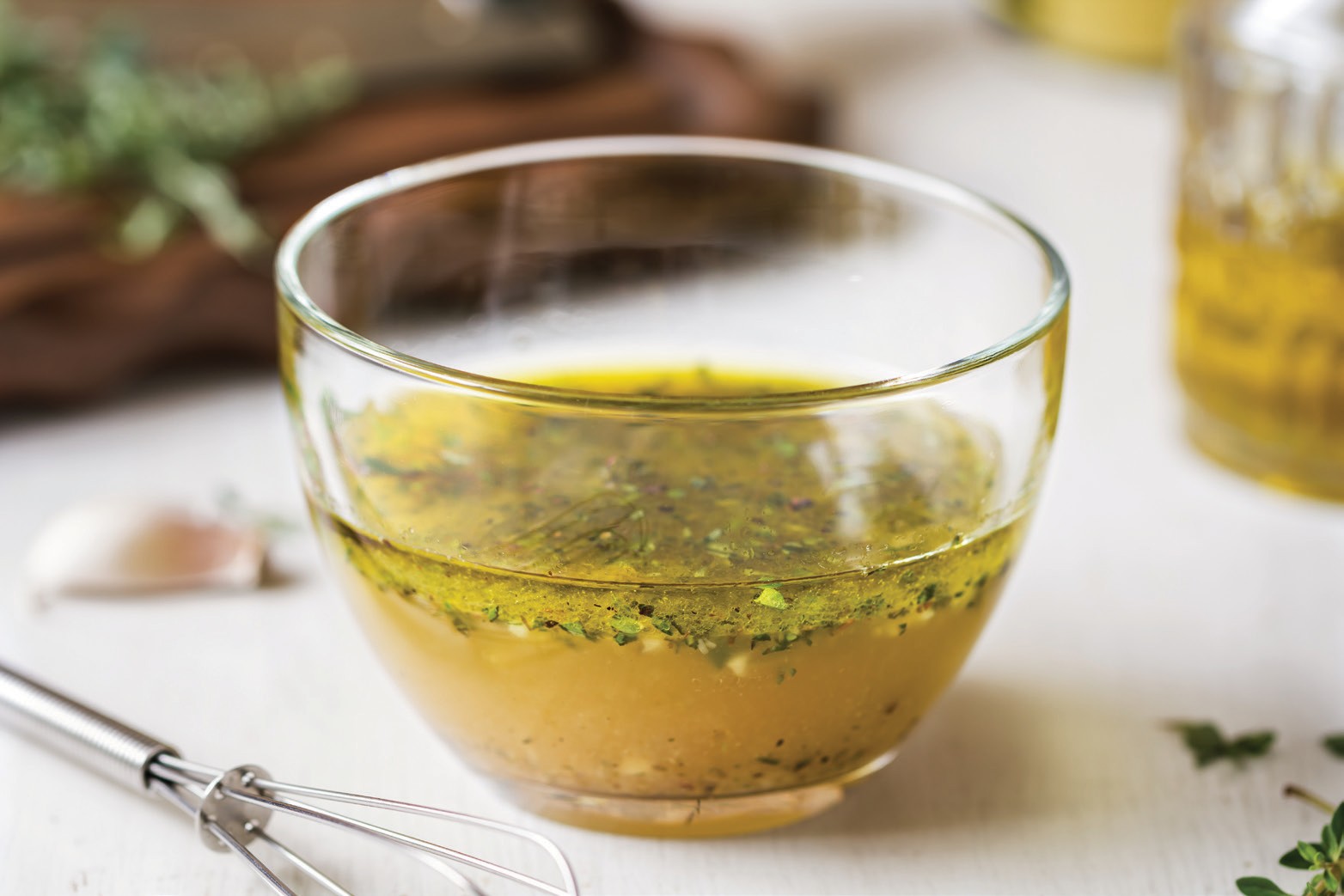 Make Your Own Spice BlendsTaco Seasoning3 TB onion powder2 TB ground cumin1½ tsps chili powder½ tsp cayenne1 tsp garlic powderItalian Seasoning2 TB garlic powder1 TB parsley1 TB basil1 TB oregano½ tsp black pepper½ tsp thyme2 tsps onion powderCurry Seasoning2 TB cumin powder2 TB ground coriander2 TB turmeric1½ tsps ground cardamomRanch Seasoning2 TB dried parsley2 TB dried chives1 TB dill1 TB garlic powder1 TB onion powder1 TB onion flakes1 TB celery salt1 tsp black pepperAdobo Seasoning1 tsp salt3 TB onion powder3 TB garlic powder3 TB black pepper2 TB oreganoSoul Food Seasoning3 TB onion powder3 TB garlic powder2 tsp cayenne pepper1 TB chili powder1 TB paprika1 tsp black pepper1 tsp thyme172White Bean Veggie DipDips and DressingsEstimated cost of ingredients for WIC Program: $10 Recipe makes 12 tasting servingsTo prepare for this class you will need:Class OptionsChoose 1 or more choices from each categoryWhite Bean Veggie DipIngredients1 15-oz. can cannellini beans, drained and rinsed1-2 cloves of garlic2 teaspoons olive oil2 tablespoons plain yogurt¼ cup loosely packed fresh dill (or 1 teaspoon dried dill)3 tablespoons lemon juicePinch of salt and pepperAssorted fresh sliced veggies for dippingChef TipsUse as a salad dressingUse as a sandwich spread instead of mayonnaiseAdd 1 tablespoon of curry powder and 2 tablespoons of lime juice instead of dill and lemon juiceServe with whole grain pita or tortilla chipsDirectionsPlace all ingredients (except the fresh vegetables) in a blender or food processor. Puree, stopping every 10 seconds to mix the ingredients with a wooden spoon. Continue to blend until smooth.If you do not have a blender, mash the beans in a large bowl using a potato masher or fork. Chop the garlic and dill and add to the bowl. Mix in the remaining ingredients and serve.Keeps in the refrigerator for 3 days.Serves: 6 • Serving Size: ¼ cup • Prep Time: 5 minutes • Cook Time: 5 minutesNutrition Facts Per Serving: 120 Calories, 2 g Fat, 19 g Carbohydrate, 7 g Protein, 175 mg SodiumCOOK 1X EAT 3XBeans, Beans, and Beans!Make 1x Eat 3x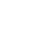 Estimated cost of ingredients for WIC Program for each recipe: $10 Each recipe makes 10 tasting servingsTo prepare for this class you will need:                                   Beans, Beans, and Beans!1-pound bag dried beans = 6 cups cooked beans	1 15.5-oz. can yields about 2 cupsTo make a 1 pound bag of dried beans: Rinse the beans in a colander and add to a sauce pan. Add cold water until it covers the beans by 2 inches. Bring to a boil, remove from heat, and let them soak for 2 hours. Discard the water and fill the pot with new water, covering the beans by 2 inches. Bring to a boil and reduce to a simmer. Let simmer for 1 to 1½ hours until the beans    are tender. Use, freeze, or refrigerate for up to 3 days.Brown Rice BowlsMake 1x Eat 3xEstimated cost of ingredients for WIC Program for each recipe: $10 Each recipe makes 8 tasting servingsTo prepare for this class you will need:Brown Rice Bowls – 1 Box for Three Meals!Prepare a 16-oz. box of Regular, Quick, or Instant Brown Rice according to the package directions.This will make about 8 cups of rice. Allow it to cool, then cover and store in the refrigerator until needed.Cooked brown rice will keep in the refrigerator for 3 days.APPENDIXRecipesOvenMicrowaveConvection Burner OR StovetopBlender or Food ProcessorN/ABroccoli TotsChicken SoupRoasted Spring Vegetable medleySummer Squash Pasta SaladSweet Corn SoupVeggie FrittataZucchini RibbonsCheesy Tomato SoupMexican Brown Rice SaladPasta with Spinach,Tomatoes, and BeansStrawberry Banana Overnight OatsApple CrispBanana Chocolate PuddingChicken Broccoli AlfredoSweet Potato FriesTurkey and Cheddar SlidersZucchini Carrot MuffinsSweet cinnamon O's BarsTex-Mex Black Bean DipTuna MeltRecipesOvenMicrowaveConvection Burner OR StovetopBlender or Food ProcessorN/AVeggie-Topped Baked PotatoWhole Wheat BBQ Chicken PizzaAfrican Peanut SoupCachupaHaitian Style Chicken and RiceQuick Bean Chili3 Bean Veggie TacosCheesy Egg PuffsEasy Peanut NoodlesFruity Chicken SaladBeef EnchiladasHuevos Rancheros Breakfast BowlMacaroni and CheeseCranberry Peach PopsCrunchy Banana YogurtFruit Yogurt DipHomemade ApplesauceWhite Bean Veggie DipZesty Black Bean SalsaBlack Bean StewBlack Bean BrowniesVegetarian Rice BowlAsian Stir Fry BowlTaco Ricce BowlFruitsStore in the RefrigeratorStore on the CounterRipen on the counter, then store inthe refrigeratorApplesApricotsAvocadosBananaBerriesCherriesCitrus fruitsGrapesKiwisMangosMelonsNectarinesPapayasPeachesPearsPineapplesPlumsPomegranatesVegetablesStore in the RefrigeratorStore on the CounterStore in a cool placeAsparagusBeetsBroccoliBrussel SproutsButternut SquashCabbageCarrotsCauliflowerCornCucumbersEggplantsGarlicGreen beansLettuce & Leafy GreensMushroomsOnionsPeasPeppersPotatoesRadishesSweet PotatoesTomatoesWinter SquashYellow SquashZucchiniIngredientsSupplies2 cups or 12 ounces fresh or frozen, chopped broccoliBaking sheet3 eggsMuffin tin¼ cup minced onionKnife/cutting board⅓ cup shredded cheddar cheeseMeasuring cups⅔ cup whole wheat breadcrumbsMeasuring spoons2 tablespoons dried parsley or rosemaryMixing bowl1 teaspoon garlic powderMixing spoon½ teaspoon saltCooking spray½ teaspoon pepperPrepareDemonstrateDiscussDisplayThe entire recipe prior to the classThe entire recipeSpice alternativesUsing fresh versus frozen vegetablesKnife skillsRoasting the broccoli provides a better texture for the totsCheese packageRoast the broccoli ahead of timePart of the recipeChopping the roasted broccoliSpice alternativesUsing fresh versus frozen vegetablesKnife skillsRoasting the broccoli provides a better texture for the totsWhole wheat breadcrumbsDried spicesMeasurebreadcrumbs and spicesMincing the onionSpice alternativesUsing fresh versus frozen vegetablesKnife skillsRoasting the broccoli provides a better texture for the totsFrozen broccoli packageMeasure cheeseMixing the ingredients and filling the muffin tinSpice alternativesUsing fresh versus frozen vegetablesKnife skillsRoasting the broccoli provides a better texture for the totsTips and SuggestionsAdditional Talking PointsLet the Kids Help With…Use whole wheat, plain, or gluten-free breadcrumbs – or, try making your own insteadFreeze unbaked tots on a cookie sheet and transfer to a sealed plastic bag to bake laterTry different types of shredded cheeseAdd red pepper flakes for a little spiceIf you don’t have a muffin tin, roll mixture into small balls and line on a baking sheet to cookWIC FoodsSNAP FoodsCheese alternativesServe as part of any meal or as a snackBroccoli tots keep in the refrigerator for 3 daysTry re-heating in your toaster-oven – not the microwave – to avoid making them soggyWashing the vegetablesMeasuring the seasoningsMixingUse whole wheat, plain, or gluten-free breadcrumbs – or, try making your own insteadFreeze unbaked tots on a cookie sheet and transfer to a sealed plastic bag to bake laterTry different types of shredded cheeseAdd red pepper flakes for a little spiceIf you don’t have a muffin tin, roll mixture into small balls and line on a baking sheet to cookWIC FoodsSNAP FoodsCheese alternativesServe as part of any meal or as a snackBroccoli tots keep in the refrigerator for 3 daysTry re-heating in your toaster-oven – not the microwave – to avoid making them soggyLet the Parents Help With…Use whole wheat, plain, or gluten-free breadcrumbs – or, try making your own insteadFreeze unbaked tots on a cookie sheet and transfer to a sealed plastic bag to bake laterTry different types of shredded cheeseAdd red pepper flakes for a little spiceIf you don’t have a muffin tin, roll mixture into small balls and line on a baking sheet to cookWIC FoodsSNAP FoodsCheese alternativesServe as part of any meal or as a snackBroccoli tots keep in the refrigerator for 3 daysTry re-heating in your toaster-oven – not the microwave – to avoid making them soggyCutting the vegetablesMixing the ingredientsFilling the muffin tinsServingIngredientsSupplies2 tablespoons canola or olive oilMeasuring cups1 onion, dicedMeasuring spoons2 celery stalks, dicedCutting board2 carrots, peeled and slicedKnife8 cups low-sodium chicken brothLarge pot½ cup brown rice, barley, or small whole wheat pasta, uncookedWooden spoon2 cups cooked, shredded chickenVegetable peelerPrepareDemonstrateDiscussDisplayThe entire recipeThe entire recipeVegetable alternatives or additionsSautéing skillsDice the vegetables into small pieces so they cook quickly and fit on a spoonCompare nutritional content to canned soupVegetablesChop the vegetablesMeasure the grainsPart of the recipe– have the soup almost finished prior to your classVegetable alternatives or additionsSautéing skillsDice the vegetables into small pieces so they cook quickly and fit on a spoonCompare nutritional content to canned soupChicken brothPastaPeel the carrotsVegetable alternatives or additionsSautéing skillsDice the vegetables into small pieces so they cook quickly and fit on a spoonCompare nutritional content to canned soupAdding the cookedchicken at the endVegetable alternatives or additionsSautéing skillsDice the vegetables into small pieces so they cook quickly and fit on a spoonCompare nutritional content to canned soupHow to measure liquid and/or solid ingredientsVegetable alternatives or additionsSautéing skillsDice the vegetables into small pieces so they cook quickly and fit on a spoonCompare nutritional content to canned soupTips and SuggestionsAdditional Talking PointsLet the Kids Help With…Try different flavor combinations!Lemon—add 1 bay leaf and the zest of one lemon when adding the stock (remove bay leaf before serving)Herb—add 1 tablespoon Herbs de Provence when adding vegetablesGreens & Parmesan cheese—add 2 cups fresh spinach leaves and ½ cup Parmesan cheese when adding chicken at the end, just before servingMexican—add tortilla chips and ¼ cup chopped cilantro instead of grains—serve with a lime wedgeTortellini—add tortellini instead of other grains— a kid favorite!WIC foodsSNAP foodsFood safetyFood allergiesDouble the recipe and freeze half to serve laterKnife skillsUsing frozen vegetablesWashing the vegetablesTry different flavor combinations!Lemon—add 1 bay leaf and the zest of one lemon when adding the stock (remove bay leaf before serving)Herb—add 1 tablespoon Herbs de Provence when adding vegetablesGreens & Parmesan cheese—add 2 cups fresh spinach leaves and ½ cup Parmesan cheese when adding chicken at the end, just before servingMexican—add tortilla chips and ¼ cup chopped cilantro instead of grains—serve with a lime wedgeTortellini—add tortellini instead of other grains— a kid favorite!WIC foodsSNAP foodsFood safetyFood allergiesDouble the recipe and freeze half to serve laterKnife skillsUsing frozen vegetablesLet the Parents Help with…Try different flavor combinations!Lemon—add 1 bay leaf and the zest of one lemon when adding the stock (remove bay leaf before serving)Herb—add 1 tablespoon Herbs de Provence when adding vegetablesGreens & Parmesan cheese—add 2 cups fresh spinach leaves and ½ cup Parmesan cheese when adding chicken at the end, just before servingMexican—add tortilla chips and ¼ cup chopped cilantro instead of grains—serve with a lime wedgeTortellini—add tortellini instead of other grains— a kid favorite!WIC foodsSNAP foodsFood safetyFood allergiesDouble the recipe and freeze half to serve laterKnife skillsUsing frozen vegetablesPeeling carrotsSautéingStirringIngredientsSupplies1 medium red onion, peeled and choppedKnife3 carrots, peeled and choppedCutting board1 bunch asparagus, trimmed and cut in thirdsPeeler2-3 medium potatoes, quartered (red, white, or sweet potatoes)Baking sheet1 tablespoon olive oilMeasuring spoons2 teaspoons garlic powder2 teaspoons Italian seasoning blendPinch of salt and pepper1 tablespoon Parmesan cheesePrepareDemonstrateDiscussDisplayThe entire recipe prior to the classThe entire recipeSeasonal vegetablesVegetablesRoast the vegetables so they are almost finished right before your classPart of the recipeHow to cut one or more vegetablesIngredient alternativesSpice alternativesSpices Olive oilCheeseCut vegetablesHow to measure the ingredientsUsing frozen and fresh vegetablestogetherMeasure spicesKnife skillsTips and SuggestionsAdditional Talking PointsLet the Kids Help With…Winter vegetable mix: Chop 2 carrots, 1 sweet potato, 1 butternut squash, 1 onion, and2 beetsUse curry powder in place of Italian seasoningSubstitute vegetables with your preferenceServe vegetables as a side with any dishFry an egg and serve it on top of the vegetables and with toastWIC FoodsSNAP FoodsVegetable alternativesCheese alternativesFarmers MarketSeasonal FoodsOven temperature and variations in cooking timesVegetables keep in the refrigerator for 4 daysWashing the vegetablesSprinkling the seasoningsSprinkling the Parmesan cheeseWinter vegetable mix: Chop 2 carrots, 1 sweet potato, 1 butternut squash, 1 onion, and2 beetsUse curry powder in place of Italian seasoningSubstitute vegetables with your preferenceServe vegetables as a side with any dishFry an egg and serve it on top of the vegetables and with toastWIC FoodsSNAP FoodsVegetable alternativesCheese alternativesFarmers MarketSeasonal FoodsOven temperature and variations in cooking timesVegetables keep in the refrigerator for 4 daysLet the Parents Help With…Winter vegetable mix: Chop 2 carrots, 1 sweet potato, 1 butternut squash, 1 onion, and2 beetsUse curry powder in place of Italian seasoningSubstitute vegetables with your preferenceServe vegetables as a side with any dishFry an egg and serve it on top of the vegetables and with toastWIC FoodsSNAP FoodsVegetable alternativesCheese alternativesFarmers MarketSeasonal FoodsOven temperature and variations in cooking timesVegetables keep in the refrigerator for 4 daysCutting the vegetablesPeeling the vegetablesServingIngredientsSupplies1 cup whole wheat pasta, uncookedPot1 yellow squashStrainer1 zucchiniLarge mixing bowl1 tomatoCutting board¼ cup diced red onionKnife½ cup shredded mozzarella cheeseDry/liquid measuring cups½ cup salad dressing of choiceLarge spoon for mixing & servingPrepareDemonstrateDiscussDisplayThe entire recipeThe entire recipeWhole wheat pasta vs. white pastaPasta packageCook the pastaChop the vegetablesPart of the recipe– assembling the prepared ingredientsRefrigerate this for up to 3-5 daysCheeseVegetablesMeasure the salad dressingChopping the vegetablesVegetable alternativesHow to measure liquid and/or solid ingredientsOther types of cheese to useDifferent dressings to useTips and SuggestionsAdditional Talking PointsLet the Kids Help With…Substitute vegetables depending on what is in seasonVary your pasta noodles, dressing, and cheeseIf you don’t have pasta, make a simple veggie salad with these ingredientsAdd an extra can of beans for more proteinMake your own dressingWIC foodsSNAP foodsFood safetyFood allergiesAdding cooked chicken for extra proteinWashing the vegetablesMeasuring cheeseSubstitute vegetables depending on what is in seasonVary your pasta noodles, dressing, and cheeseIf you don’t have pasta, make a simple veggie salad with these ingredientsAdd an extra can of beans for more proteinMake your own dressingWIC foodsSNAP foodsFood safetyFood allergiesAdding cooked chicken for extra proteinLet the Parents Help With…Substitute vegetables depending on what is in seasonVary your pasta noodles, dressing, and cheeseIf you don’t have pasta, make a simple veggie salad with these ingredientsAdd an extra can of beans for more proteinMake your own dressingWIC foodsSNAP foodsFood safetyFood allergiesAdding cooked chicken for extra proteinChoppingPeelingMixingServingIngredientsSupplies1 tablespoon olive oilCutting board1 small onion, dicedKnife2 celery stalks, dicedMeasuring spoons1 red or green bell pepper, dicedLarge pot2 small potatoes, dicedLiquid measuring cup4 cloves garlic, minced5 cups low-sodium vegetable or chicken broth4 cups of fresh, frozen, or canned (rinsed and drained) cornPinch of pepperPrepareDemonstrateDiscussDisplayThe entire recipeThe entire recipeRefrigerate this for up to 5 daysVegetablesChop the vegetablesPart of the recipe – have the ingredients set out and ready to be blended prior to the classChopping some or all of the vegetablesVegetable additionsAdding some of the stock when sautéing if the vegetables start to stickBrothThe longer the soup simmers, the more flavorful it will beTips and SuggestionsAdditional Talking PointsLet the Kids Help With…Add your favorite seasonings and herbsAdd ½ cup of low-fat milk to make it creamierAdd a can of drained and rinsed beans for extra proteinAdd a handful of chopped leafy greens (such as spinach or kale) at the end of cookingAdd leftover chopped cooked meat such as pork or chickenWIC foodsSNAP foodsFood safetyFood allergiesAdding cooked chicken for extra proteinHow to freeze this for a later timeWashing the vegetablesAdd your favorite seasonings and herbsAdd ½ cup of low-fat milk to make it creamierAdd a can of drained and rinsed beans for extra proteinAdd a handful of chopped leafy greens (such as spinach or kale) at the end of cookingAdd leftover chopped cooked meat such as pork or chickenWIC foodsSNAP foodsFood safetyFood allergiesAdding cooked chicken for extra proteinHow to freeze this for a later timeLet the Parents Help With…Add your favorite seasonings and herbsAdd ½ cup of low-fat milk to make it creamierAdd a can of drained and rinsed beans for extra proteinAdd a handful of chopped leafy greens (such as spinach or kale) at the end of cookingAdd leftover chopped cooked meat such as pork or chickenWIC foodsSNAP foodsFood safetyFood allergiesAdding cooked chicken for extra proteinHow to freeze this for a later timeChoppingStirringServingIngredientsSupplies2 tablespoons olive oilMeasuring cups1 medium onion, choppedMeasuring spoons3 medium red potatoes, washed and thinly slicedCutting boardI cup of thinly sliced vegetables, such as peppers, mushrooms, broccoli, or spinachKnife6 large eggsLarge non-stick skillet⅓ cup of milkWooden spoon¼ cup fresh chives (or, use ½ tsp dried chives or basil)Vegetable peelerPepper to tasteSpatula1 cup shredded cheeseMixing Bowl1 medium tomato, sliced for garnish (optional)PrepareDemonstrateDiscussDisplayThe entire recipe the day beforeThe entire recipeHealth benefits of eggsMilkCook the potatoesPart of the recipe – complete steps 1-4prior to your classHow to make this in the ovenEggsCheeseChop the onions, potatoes, and chivesMeasure the ingredientsChopping and slicing thevegetablesMake without the potatoes and serve with wholewheat toastShredding cheeseThis can be served at any mealHow to make this spicyTips and SuggestionsAdditional Talking PointsLet the Kids Help With…If you have leftover veggies – add them to the pan with the potatoesin step 3Try adding other dried spices, such as oregano or rosemary, for added flavorUse different typesof shredded cheese such as mozzarella or pepper jackWIC foodsSNAP foodsFood safetyFood allergiesKeeps in the refrigerator for 3-5 daysMeasuring the cheeseIf you have leftover veggies – add them to the pan with the potatoesin step 3Try adding other dried spices, such as oregano or rosemary, for added flavorUse different typesof shredded cheese such as mozzarella or pepper jackWIC foodsSNAP foodsFood safetyFood allergiesKeeps in the refrigerator for 3-5 daysLet the Parents Help With…If you have leftover veggies – add them to the pan with the potatoesin step 3Try adding other dried spices, such as oregano or rosemary, for added flavorUse different typesof shredded cheese such as mozzarella or pepper jackWIC foodsSNAP foodsFood safetyFood allergiesKeeps in the refrigerator for 3-5 daysCracking the eggsMixingChoppingServingIngredientsSupplies4 small zucchinisCutting board1 tablespoon olive oilKnife½ teaspoon garlic powderMeasuring cups½ teaspoon oreganoMeasuring spoons2 tablespoons mozzarella cheeseWooden spoonLarge skilletVegetable peelerPrepareDemonstrateDiscussDisplayThe entire recipeThe entire recipeOil alternativesZucchiniPeel the zucchinisMeasure the spicesPart of the recipe– have it almost finished prior to your classAdd extra water or lemon juice if the zucchini stickAdding spicesSpices OilPeeling the zucchiniMeasure the cheeseAdding fresh herbsAdding other vegetablesTips and SuggestionsAdditional Talking PointsLet the Kids Help With…Try summer squash, carrots, or butternut squash depending on the seasonAdd your favorite spices for a little extra flavorAdd fresh squeezed lemon or herbs such as dillThese are also tasty if served coldAdd zucchini ribbonsto whole wheat spaghetti for added veggie servings in your mealWIC foodsSNAP foodsFood safetyFood allergiesKnife skillsCan keep in the fridge for 3-5 daysWashing the zucchiniTry summer squash, carrots, or butternut squash depending on the seasonAdd your favorite spices for a little extra flavorAdd fresh squeezed lemon or herbs such as dillThese are also tasty if served coldAdd zucchini ribbonsto whole wheat spaghetti for added veggie servings in your mealWIC foodsSNAP foodsFood safetyFood allergiesKnife skillsCan keep in the fridge for 3-5 daysLet the Parents Help With…Try summer squash, carrots, or butternut squash depending on the seasonAdd your favorite spices for a little extra flavorAdd fresh squeezed lemon or herbs such as dillThese are also tasty if served coldAdd zucchini ribbonsto whole wheat spaghetti for added veggie servings in your mealWIC foodsSNAP foodsFood safetyFood allergiesKnife skillsCan keep in the fridge for 3-5 daysPeelingAdding spicesStirringServingIngredientsSupplies2 tablespoons olive oilMeasuring cups1 onion, thinly slicedMeasuring spoons3 garlic cloves, choppedCutting board4 cups cherry or grape tomatoes, halvedKnife3 cups low-sodium chicken or vegetable brothSoup pot6 slices whole wheat breadWooden spoon⅔ cup chopped fresh basil or 1 tablespoon dried6 tablespoons shredded cheese (Parmesan or mozzarella)PrepareDemonstrateDiscussDisplayThe entire recipe the day beforeSlice the tomatoesChop the onions and garlicThe entire recipePart of the recipe – have ingredients pre-measured before your classCovering the onions and garlic to “sweat” themUsing fresh herbs vs. dried herbsBread Chicken broth CheeseMeasure the brothPart of the recipe– chopping and measuringHow to substitute canned tomatoesAdd a few splashes of water if the ingredients stick to the panTips and SuggestionsAdditional Talking PointsLet the Kids Help With…Use a 28 oz. can of diced tomatoes instead of freshAdd ½ cup of brown rice or pasta – make sure to allow extra cooking time if you do thisAdd 1 can of rinsed and drained pinto beans at step 4 for extra proteinAdd 1 cup fresh spinach or other leafy greens for more veggiesTry rubbing peeled fresh garlic on the toasted bread before serving for added flavorWIC foodsSNAP foodsFood safetyFood allergiesMake a double batch of the soup and freeze half for another timeWashing the tomatoesCounting the slices of breadUse a 28 oz. can of diced tomatoes instead of freshAdd ½ cup of brown rice or pasta – make sure to allow extra cooking time if you do thisAdd 1 can of rinsed and drained pinto beans at step 4 for extra proteinAdd 1 cup fresh spinach or other leafy greens for more veggiesTry rubbing peeled fresh garlic on the toasted bread before serving for added flavorWIC foodsSNAP foodsFood safetyFood allergiesMake a double batch of the soup and freeze half for another timeLet the Parents Help With…Use a 28 oz. can of diced tomatoes instead of freshAdd ½ cup of brown rice or pasta – make sure to allow extra cooking time if you do thisAdd 1 can of rinsed and drained pinto beans at step 4 for extra proteinAdd 1 cup fresh spinach or other leafy greens for more veggiesTry rubbing peeled fresh garlic on the toasted bread before serving for added flavorWIC foodsSNAP foodsFood safetyFood allergiesMake a double batch of the soup and freeze half for another timeChoppingStirringServingIngredientsSupplies½ cup uncooked brown riceMeasuring cups1 15-oz. can corn, drained and rinsedMeasuring spoons1 15-oz. can pinto beans, drained and rinsedCutting board1 red bell pepper, seeded and choppedKnife½ bunch green onions, slicedSaucepan3 tablespoons olive oilStrainerJuice of 1 limeLarge mixing bowl1 teaspoon cuminMixing spoon1 clove garlic, finely chopped3 tablespoons chopped fresh cilantro¼ cup feta cheese or queso frescoPrepareDemonstrateDiscussDisplayThe entire recipe the day beforeThe entire recipeUsing quick-cooking riceBrown riceCook the riceRinse and drain the corn and beansPart of the recipe– assembling the prepared ingredientsRefrigerate this for up to 5 daysAdding chickenBeans CornSpicesChop the green onions & pepperChopping the green onions & pepperRinsing canned beansMeasuring the olive oil and cuminKnife skillsTips and SuggestionsAdditional Talking PointsLet the Kids Help With…Use different types of beansWIC foodsWashing the vegetablesUse fresh or frozen corn insteadSNAP foodsMeasuring the riceFood safetyAdd additional spicesFood allergiesUse other grains besides riceServe as an entrée or side saladUse other grains besides riceServe as an entrée or side saladLet the Parents Help With…Use other grains besides riceServe as an entrée or side saladChoppingWarm in the microwave, add cheese, and roll into a burritoMixingServingServe on top of grilled fish or chickenServe as vegetarian tacosIngredientsSupplies1 tablespoon olive oilMeasuring cups1 medium onion, choppedMeasuring spoons1 stalk celery, choppedCutting board1 teaspoon garlic powderKnife1 15 oz. cans kidney beans or chickpeas, drained and rinsedStrainer1 15 oz. can low-sodium diced tomatoes, partially drainedLarge skillet1 15 oz. can low-sodium chicken brothWooden spoon2 cups fresh spinach2 cups cooked whole wheat pastaPepper to taste4 tablespoons Parmesan cheese for servingPrepareDemonstrateDiscussDisplayThe entire recipe the day beforeThe entire recipeRinsing the beansBeansOpen, rinse and drain canned itemsPart of the recipe– have steps 1- 4 completed prior to your classDicing the vegetables to be bite-sizedTomatoesChicken brothPre-measure the ingredientsAdding the spinachUsing fresh garlic instead of garlicpowderPastaCook the pastaChopping the celery and onionSpinach cooks down to a small amount; add more if neededLow-sodium vs. regular productsTips and SuggestionsAdditional Talking PointsLet the Kids Help With…Add leftover cooked veggies or frozen veggies that you may already haveWIC foodsSNAP foodsRinsing the beansWashing the celeryAdd other leafy greens instead of spinachFood safetyFood allergiesAdd 2 teaspoons of red pepper flakes during step 3 to add a little spiceAdd 2 teaspoons of red pepper flakes during step 3 to add a little spiceLet the Parents Help With…Experiment with different types of whole wheat noodles – you can also try this recipe with cooked brown riceChoppingMeasuringStirringTry garnishing with fresh basilServingIngredientsSupplies½ cup rolled oatsMeasuring cups½ cup plain low-fat yogurtMeasuring spoons½ cup low-fat milkPlastic container with lid½ teaspoon cinnamonSmall knife¼ cup of fresh or frozen berriesCutting board½ cup of sliced bananasPrepareDemonstrateDiscussDisplayThe entire recipe the day beforeThe entire recipeHealthy snacks and breakfastOatmeal containerPart of the recipeYogurt containerPre-measure the milk, yogurt, and/or oatmealWash and/or cut the fruit aheadof timeHow to cut fruitHow to measure liquid and/or solid ingredientsWhole grainsDairy and dairy alternativesPlanning ahead for meal preparationMilk containerFruits being used (fresh, frozen, or canned)Pre-measure spicesKnife skillsSpice containerUsing frozen or canned fruitOvernight Oat VariationsAdditional Talking PointsLet the Kids Help With…PB&J Oats: ½ cup oats,½ cup low-fat milk, ½ cup frozen or fresh strawberries, and ½ cup peanut butterCoconut Oats: ½ cup oats, 1½ teaspoons lemon juice, ½ cup low-fat milk,½ cup vanilla yogurt,2 tablespoons shredded coconut, and ½ cup fresh or frozen fruit of choicePeach Oats: ½ cup oats,½ cup low-fat milk, ½ cup vanilla yogurt, 1 teaspoon cinnamon, and ⅔ cup frozen or fresh peachesApple Pie Oats: ½ cup oats, ½ cup low-fat milk,¼ cup plain yogurt,1 teaspoon cinnamon, ½ cup chopped apple, and 1 teaspoon honeyWIC FoodsSNAP FoodsOption to use vanilla yogurtMilk alternativesAdd leftover pureed baby foodsFruit alternativesDivide in half for a snack-sized portionWashing fruitMeasuring oatmealMeasuring yogurtPB&J Oats: ½ cup oats,½ cup low-fat milk, ½ cup frozen or fresh strawberries, and ½ cup peanut butterCoconut Oats: ½ cup oats, 1½ teaspoons lemon juice, ½ cup low-fat milk,½ cup vanilla yogurt,2 tablespoons shredded coconut, and ½ cup fresh or frozen fruit of choicePeach Oats: ½ cup oats,½ cup low-fat milk, ½ cup vanilla yogurt, 1 teaspoon cinnamon, and ⅔ cup frozen or fresh peachesApple Pie Oats: ½ cup oats, ½ cup low-fat milk,¼ cup plain yogurt,1 teaspoon cinnamon, ½ cup chopped apple, and 1 teaspoon honeyWIC FoodsSNAP FoodsOption to use vanilla yogurtMilk alternativesAdd leftover pureed baby foodsFruit alternativesDivide in half for a snack-sized portionLet the Parents Help With…PB&J Oats: ½ cup oats,½ cup low-fat milk, ½ cup frozen or fresh strawberries, and ½ cup peanut butterCoconut Oats: ½ cup oats, 1½ teaspoons lemon juice, ½ cup low-fat milk,½ cup vanilla yogurt,2 tablespoons shredded coconut, and ½ cup fresh or frozen fruit of choicePeach Oats: ½ cup oats,½ cup low-fat milk, ½ cup vanilla yogurt, 1 teaspoon cinnamon, and ⅔ cup frozen or fresh peachesApple Pie Oats: ½ cup oats, ½ cup low-fat milk,¼ cup plain yogurt,1 teaspoon cinnamon, ½ cup chopped apple, and 1 teaspoon honeyWIC FoodsSNAP FoodsOption to use vanilla yogurtMilk alternativesAdd leftover pureed baby foodsFruit alternativesDivide in half for a snack-sized portionMixingCutting fruitServingIngredientsSupplies6 medium baking applesMeasuring cups1 tablespoon flourMeasuring spoons1 tablespoon sugarCutting boardJuice of 1 lemonKnife¼ teaspoon cinnamonMixing bowlFor the topping:Mixing spoon2 tablespoons flourCooking spray½ teaspoon cinnamon9 inch square or pie pan⅔ cup oatmeal1 tablespoon brown sugar3 tablespoons melted butterPrepareDemonstrateDiscussDisplayThe entire recipe ahead of timeThe entire recipeWhat makes this a recipe makeoverApplesSlice the applesMeasure the dry ingredientsPart of the recipe– have the crisp almost finished prior to your classSlicing the applesHealth benefits of applesHealth benefits of oatmealOatmeal CinnamonMelt the butterMaking the toppingAdditional spices to useOvernight Oat VariationsAdditional Talking PointsLet the Kids Help With…Peel the apples if desiredSubstitute sliced pearsfor half or all of the applesAdd 1 cup frozen fruit such as strawberries, blueberries, or cranberriesServe with vanilla yogurtWIC foodsSNAP foodsFood safetyFood allergiesWashing the applesMeasuring the topping ingredientsPeel the apples if desiredSubstitute sliced pearsfor half or all of the applesAdd 1 cup frozen fruit such as strawberries, blueberries, or cranberriesServe with vanilla yogurtWIC foodsSNAP foodsFood safetyFood allergiesLet the Parents Help With…Peel the apples if desiredSubstitute sliced pearsfor half or all of the applesAdd 1 cup frozen fruit such as strawberries, blueberries, or cranberriesServe with vanilla yogurtWIC foodsSNAP foodsFood safetyFood allergiesSlicingMaking the toppingServingIngredientsSupplies1 16-oz. package silken tofuMeasuring spoons1¼ teaspoons unsweetened cocoa powderMeasuring cups½ cup milk chocolate chipsBlender or food processor1¼ teaspoons vanilla extractMixing spoon1 frozen banana1 tablespoon low-fat milkPrepareDemonstrateDiscussDisplayThe entire recipe the day beforeThe entire recipeHealthy snacks and treatsTofu packageThe drained tofuPre-measure the cocoa powder, chocolate chips, vanilla extract, and/or milkFreeze the bananaPart of the recipe– have ingredients pre-measured in the blenderDraining the tofuHow to measure liquid and/or solid ingredientsRefrigerate this for up to 3 daysDairy alternativesFruit alternatives or additionsCompare nutritional content to regular puddingMilk containerFruits being usedTips and SuggestionsAdditional Talking PointsLet the Kids Help With…Use soy milk or another milk alternative in place of cow’s milkTry using different chips such as dark chocolate, semi-sweet chocolate, peanut butter, butterscotch, or caramel.Top the pudding with fresh fruit such as berries, bananas, or applesTop with WIC cereal, nuts, oats, or granolaFreeze in paper cups with a popsicle stickWIC FoodsSNAP FoodsFood safetyFood allergiesDifferent types of tofuWashing fruitsMeasuring the chocolate chipsMeasuring the milkUse soy milk or another milk alternative in place of cow’s milkTry using different chips such as dark chocolate, semi-sweet chocolate, peanut butter, butterscotch, or caramel.Top the pudding with fresh fruit such as berries, bananas, or applesTop with WIC cereal, nuts, oats, or granolaFreeze in paper cups with a popsicle stickWIC FoodsSNAP FoodsFood safetyFood allergiesDifferent types of tofuLet the Parents Help With…Use soy milk or another milk alternative in place of cow’s milkTry using different chips such as dark chocolate, semi-sweet chocolate, peanut butter, butterscotch, or caramel.Top the pudding with fresh fruit such as berries, bananas, or applesTop with WIC cereal, nuts, oats, or granolaFreeze in paper cups with a popsicle stickWIC FoodsSNAP FoodsFood safetyFood allergiesDifferent types of tofuDraining the tofuCutting the fruitServingIngredientsSupplies2½ cups whole wheat penne pastaMeasuring cups1 tablespoon oil (olive oil, canola, or vegetable)Measuring spoons1 pound boneless skinless chicken breast, cubed into bite-sized piecesCutting board3 tablespoons all-purpose flourKnife1 cup low-sodium chicken brothPasta pot1 cup low-fat milkStrainer½ teaspoon garlic powderLarge skillet½ cup shredded mozzarella cheeseLiquid measuring cup½ cup Parmesan cheeseWooden spoon2 cups fresh or frozen chopped broccoliWhiskPepper to tasteServing bowlPinch of nutmeg (optional)PrepareDemonstrateDiscussDisplayThe entire recipe the day beforeThe entire recipeWhat makes this a recipe makeoverPasta packageMaking the sauceCheeseCook the pastaCooking the broccoliUsing whole wheat pastaSpicesCook the chickenMeasure the broth, milk, and garlic powderPart of the recipe, have it almost finished prior to your classCover the chicken during cooking to help it cook faster and prevent it from drying outOlive oilMeasure the cheeseVegetable substitutionsTips and SuggestionsAdditional Talking PointsLet the Kids Help With…Use precooked chicken to save timeSubstitute your vegetables depending on what is in seasonTry different types of WIC pastaUse ½ block of low-fat cream cheese in place of mozzarellaAdd chopped, fresh herbs, such as dill, thyme, or rosemary, at the end of cooking for more flavorWIC foodsSNAP foodsFood safetyFood allergiesMake a double batch and freeze half of it for another nightWashing the broccoliMeasuring the pastaUse precooked chicken to save timeSubstitute your vegetables depending on what is in seasonTry different types of WIC pastaUse ½ block of low-fat cream cheese in place of mozzarellaAdd chopped, fresh herbs, such as dill, thyme, or rosemary, at the end of cooking for more flavorWIC foodsSNAP foodsFood safetyFood allergiesMake a double batch and freeze half of it for another nightLet the Parents Help With…Use precooked chicken to save timeSubstitute your vegetables depending on what is in seasonTry different types of WIC pastaUse ½ block of low-fat cream cheese in place of mozzarellaAdd chopped, fresh herbs, such as dill, thyme, or rosemary, at the end of cooking for more flavorWIC foodsSNAP foodsFood safetyFood allergiesMake a double batch and freeze half of it for another nightChoppingMixingMeasuring the cheeseServingIngredientsSupplies4 medium sweet potatoesMeasuring spoons1½ teaspoons paprikaCutting boardPinch of salt and pepperKnife⅛ teaspoon cayenne pepper (optional)Large bowl1 tablespoon canola oil1 or 2 large baking sheetsNon-stick cooking sprayPrepareDemonstrateDiscussDisplayThe entire recipeThe entire recipeSafe knife skillsSweet PotatoesSlice the potatoes into wedgesPart of the recipeCleaning the potatoesSpicesMeasure the seasoningsSlicing 1 potatoDrizzling the oil and seasoning the potatoesNutrients in sweet potatoesHow to reheat leftoversOilKeeps in the refrigerator for 5 daysTips and SuggestionsAdditional Talking PointsLet the Kids Help With…Try different spice blendsSprinkle 1 teaspoon of cinnamon (in place of paprika and cayenne) over the fries for a different flavorFor easier cleanup, line the baking sheet with tin foilWhite potatoes can be used in place of all or part of the sweet potatoesWIC foodsSNAP foodsFood safetyFood allergiesLine the pan with foil for easier cleanupPeel potatoes if desiredWashing the potatoesMeasuring the spicesTry different spice blendsSprinkle 1 teaspoon of cinnamon (in place of paprika and cayenne) over the fries for a different flavorFor easier cleanup, line the baking sheet with tin foilWhite potatoes can be used in place of all or part of the sweet potatoesWIC foodsSNAP foodsFood safetyFood allergiesLine the pan with foil for easier cleanupPeel potatoes if desiredLet the Parents Help With…Try different spice blendsSprinkle 1 teaspoon of cinnamon (in place of paprika and cayenne) over the fries for a different flavorFor easier cleanup, line the baking sheet with tin foilWhite potatoes can be used in place of all or part of the sweet potatoesWIC foodsSNAP foodsFood safetyFood allergiesLine the pan with foil for easier cleanupPeel potatoes if desiredAdding the spicesSlicing the potatoesIngredientsSupplies4 cups baby spinach, choppedMeasuring cups & spoons4 scallions, thinly slicedMixing bowl1 garlic clove, mincedKnife & cutting board1 pound ground turkeyFork or spoon (for mixing)¾ teaspoon cuminLarge skilletPinch of salt & pepperSpatula2-3 tablespoons olive oilThermometer4 tablespoons shredded cheddar cheeseTin foil1 tomato, thinly slicedPlateSlider buns or whole wheat toastPrepareDemonstrateDiscussDisplayPre-make the raw patties and store in the fridgeuntil cookingCook the patties right before class and keep warm for servingThe entire recipePart of the recipe – cooking the pattiesPart of the recipe – mixing the ingredients togetherFood safety  Vegetable alternatives Spice alternativesHow to take the temperatureType of meat usedSpices and/or spice containersVegetables being usedPrepare the vegetables and spices for mixingChopping the vegetablesForming the pattiesPan-fryingDifference between ground turkey and ground turkey breastTips and SuggestionsAdditional Talking PointsLet the Kids Help With…Use lean ground beef instead of turkeyUse chopped kale instead of spinachAdd fresh herbs such as oregano, rosemary, or thymeto the burger mixtureSubstitute curry for cuminTry Monterey Jack, Colby, Mozzarella, or Muenster cheeseWIC FoodsSNAP FoodsVegetable alternativesCooking ground meat until it reaches 165° FCheese varietiesMaking patties ahead of timeFreezing the pattiesKeeps in the fridge for 3 daysAdding the ingredients to the mixing bowlCounting the pattiesSmelling the spicesUse lean ground beef instead of turkeyUse chopped kale instead of spinachAdd fresh herbs such as oregano, rosemary, or thymeto the burger mixtureSubstitute curry for cuminTry Monterey Jack, Colby, Mozzarella, or Muenster cheeseWIC FoodsSNAP FoodsVegetable alternativesCooking ground meat until it reaches 165° FCheese varietiesMaking patties ahead of timeFreezing the pattiesKeeps in the fridge for 3 daysLet the Parents Help With…Use lean ground beef instead of turkeyUse chopped kale instead of spinachAdd fresh herbs such as oregano, rosemary, or thymeto the burger mixtureSubstitute curry for cuminTry Monterey Jack, Colby, Mozzarella, or Muenster cheeseWIC FoodsSNAP FoodsVegetable alternativesCooking ground meat until it reaches 165° FCheese varietiesMaking patties ahead of timeFreezing the pattiesKeeps in the fridge for 3 daysMixing the burger ingredientsMaking pattiesTaking the temperatureServingIngredientsSupplies3 cups grated zucchini (about 2 medium zucchinis, seeded)Peeler2 cups grated carrots (about 5 medium carrots, peeled)Grater1 medium ripe banana, mashedMeasuring cups1 cup unsweetened applesauceLarge bowl3 eggs, beatenFork and small bowl½ cup sugarMeasuring spoons2 tablespoons canola or vegetable oil12-tin muffin pan1 tablespoon vanilla extractPaper liners or cooking spray1 tablespoon lemon juice2 teaspoons cinnamon1 teaspoon nutmeg2 cups flour1 cup whole wheat flour1 teaspoon salt1 teaspoon baking powder1 teaspoon baking sodaNon-stick cooking sprayPrepareDemonstrateDiscussDisplayThe entire recipe the day beforeThe entire recipeHealthy snacks and breakfastVegetables usedGrate zucchini and/or carrotsMeasure dry ingredientsMeasure applesauce and/or bananaPart of the recipeHow to grate the vegetablesHow to measure liquid and/or solid ingredientsFiberAdditional ingredientsHow to freeze the muffinsApplesauce/Yogurt containerSpicesPre-made muffinsTips and SuggestionsAdditional Talking PointsLet the Kids Help With…Use 1 teaspoon pumpkin pie spice instead of nutmegUse 1 cup plain yogurt instead of applesauce, or use half and halfCut this recipe in half to make 12 muffins (use 2 eggs)To make a quick bread from this recipe: cutthe recipe in half and pour into a greased loaf pan, bake for 50 minutes until an inserted toothpick comes out cleanWIC FoodsSNAP FoodsAdd leftover pureed baby foodsAdd fresh or frozen blueberries or raspberriesThe muffins are best when allowed to cool before eatingMeasuring dry ingredientsPutting paper liners in the muffin tinWashing the vegetablesPeeling and mashing the bananaUse 1 teaspoon pumpkin pie spice instead of nutmegUse 1 cup plain yogurt instead of applesauce, or use half and halfCut this recipe in half to make 12 muffins (use 2 eggs)To make a quick bread from this recipe: cutthe recipe in half and pour into a greased loaf pan, bake for 50 minutes until an inserted toothpick comes out cleanWIC FoodsSNAP FoodsAdd leftover pureed baby foodsAdd fresh or frozen blueberries or raspberriesThe muffins are best when allowed to cool before eatingLet the Parents Help With…Use 1 teaspoon pumpkin pie spice instead of nutmegUse 1 cup plain yogurt instead of applesauce, or use half and halfCut this recipe in half to make 12 muffins (use 2 eggs)To make a quick bread from this recipe: cutthe recipe in half and pour into a greased loaf pan, bake for 50 minutes until an inserted toothpick comes out cleanWIC FoodsSNAP FoodsAdd leftover pureed baby foodsAdd fresh or frozen blueberries or raspberriesThe muffins are best when allowed to cool before eatingPeeling the vegetablesGrating the vegetablesMixingIngredientsSupplies½ cup chunky peanut butterMeasuring cups⅓ cup honeyMeasuring spoons3 cups whole grain oat cereal, such as Cheerios™Small saucepan1 teaspoon cinnamonWooden spoon8 x 8 inch square panWax paper or plastic wrapPrepareDemonstrateDiscussDisplayThe entire recipeThe entire recipeHealthy snacks and treatsCereal packagePrepare the sauce right before your demo startsPart of the recipe – adding the cereal to the saucepanRefrigerate these for up to 5 daysPeanut butter jarHoneyMeasure the sauce ingredientsPressing the cereal mixture into the lined panCereal alternativesWhole grainsCinnamonCutting the prepared barsHoney should not be given to children under 2Tips and SuggestionsAdditional Talking PointsLet the Kids Help With…Try different types of nut buttersTry different types of whole grain cerealsTry maple syrup instead of honeyAdd spices such as cinnamon, nutmeg, pumpkin spice, or gingerPotential toppings or add-ins: dried cranberries, coconut flakes, banana slicesWIC foodsSNAP foodsFood safetyFood allergiesStir frequently so the mixture does not burnDouble the recipe and use a 9 x 13 inch pan instead.Measuring the cerealTry different types of nut buttersTry different types of whole grain cerealsTry maple syrup instead of honeyAdd spices such as cinnamon, nutmeg, pumpkin spice, or gingerPotential toppings or add-ins: dried cranberries, coconut flakes, banana slicesWIC foodsSNAP foodsFood safetyFood allergiesStir frequently so the mixture does not burnDouble the recipe and use a 9 x 13 inch pan instead.Let the Parents Help With…Try different types of nut buttersTry different types of whole grain cerealsTry maple syrup instead of honeyAdd spices such as cinnamon, nutmeg, pumpkin spice, or gingerPotential toppings or add-ins: dried cranberries, coconut flakes, banana slicesWIC foodsSNAP foodsFood safetyFood allergiesStir frequently so the mixture does not burnDouble the recipe and use a 9 x 13 inch pan instead.MixingSlicing the barsIngredientsSupplies1 teaspoon vegetable oilMeasuring cups1 medium onion, choppedMeasuring spoons2 garlic cloves, mincedCutting board1 medium tomato, dicedKnife½ teaspoon ground cuminNon-stick skillet½ teaspoon chili powderWooden spoon1 15-oz. can low-sodium black beans, rinsed & drainedServing dish¼ cup shredded Monterey jack cheese¼ cup chopped fresh cilantroJuice of 1 limePrepareDemonstrateDiscussDisplayThe entire recipe ahead of timeThe entire recipeUsing different kinds of beansBeansChop the vegetablesPart of the recipe – Have the onions and garlic sautéing prior to your classAdding different vegetablesSpicesCheeseDrain & rinse the beansChopping the tomato and cilantroHow to make this spicyMeasure the ingredientsMeasuring the spicesUse a small can of drained, diced tomatoes instead of freshTips and SuggestionsAdditional Talking PointsLet the Kids Help With…Add additional ingredients such as leftover chicken or veggiesWIC foodsSNAP foodsMeasuring the cheeseMake a meal out of this by serving it with grilled chicken or in a burrito/ quesadillaUse it to make nachos – pour the dip over tortilla chips, sprinkle with cheese, and microwave for 30 secondsFood safetyFood allergiesMake a meal out of this by serving it with grilled chicken or in a burrito/ quesadillaUse it to make nachos – pour the dip over tortilla chips, sprinkle with cheese, and microwave for 30 secondsFood safetyFood allergiesLet the Parents Help With…Make a meal out of this by serving it with grilled chicken or in a burrito/ quesadillaUse it to make nachos – pour the dip over tortilla chips, sprinkle with cheese, and microwave for 30 secondsFood safetyFood allergiesChoppingSautéingTry using a small can of drained & diced tomatoes instead of freshServingUse 1 tablespoon dried cilantro instead of fresh, adding it during step 4IngredientsSupplies2 (5-6-oz.) cans light tuna, packed in water, drained and rinsedCan opener1 large or 2 small stalks of celery, dicedKnife/cutting board½ medium lemon, juicedMeasuring cups¼ cup low-fat mayonnaiseMeasuring spoons¼ teaspoon ground black pepperBaking sheet4 slices whole wheat breadMedium bowl1 large tomato, slicedFork for mixing¼ cup shredded cheddar cheesePrepareDemonstrateDiscussDisplayThe tuna salad ahead of timeThe entire recipeOther ways to serve tuna saladTuna canPart of the recipeCheese packagePre-measure some or all of tuna salad ingredientsMeasuring ingredientsAdding dried dill or tarragonSpicesLay out all ingredients for easy assemblySlicing tomatoesDraining and rinsing tuna to remove excess sodiumAdditional ingredientsKeeps in the refrigerator for 3 daysBread packageCan be made in the oven or on the stoveTips and SuggestionsAdditional Talking PointsLet the Kids Help With…Tuna salad may be served cold – try it on a sandwich or over lettuceAdd 2 tablespoons diced red or green onionAdd 2 tablespoons dried cranberriesAdd one small apple (diced) or ½ cup sliced grapesTry using diced radishes in place of celeryWIC FoodsSNAP FoodsSpice additionsVegetable additionsWashing the celery and tomatoPlacing the tomato on each sandwichJuicing the lemonTuna salad may be served cold – try it on a sandwich or over lettuceAdd 2 tablespoons diced red or green onionAdd 2 tablespoons dried cranberriesAdd one small apple (diced) or ½ cup sliced grapesTry using diced radishes in place of celeryWIC FoodsSNAP FoodsSpice additionsVegetable additionsLet the Parents Help With…Tuna salad may be served cold – try it on a sandwich or over lettuceAdd 2 tablespoons diced red or green onionAdd 2 tablespoons dried cranberriesAdd one small apple (diced) or ½ cup sliced grapesTry using diced radishes in place of celeryWIC FoodsSNAP FoodsSpice additionsVegetable additionsDraining and rinsing the tunaMixing the tuna saladIngredientsSupplies3 large baking potatoesMeasuring cups1 cup cooked broccoli (or vegetable of choice), choppedMeasuring spoons2 Green onions, choppedCutting boardPepper to tasteKnife⅓ tablespoons shredded cheesePrepareDemonstrateDiscussDisplayThe entire recipeThe entire recipeWashing potatoes wellCheeseCook the potatoesCooking the potatoesHow to microwave potatoesBroccoliCook the broccoliCooking the broccoliUsing sweet potatoes insteadMeasure the cheeseAssembling the potatoesAdding proteinTips and SuggestionsAdditional Talking PointsLet the Kids Help With…Substitute other fresh, frozen, or canned veggiesWIC foodsWashing the potatoesSNAP foodsMeasuring the cheeseTry using a different variety of cheese or shredyour own cheeseFood safetyFood allergiesTry this recipe with sweet potatoesTry adding different dried spicesTry this recipe with sweet potatoesTry adding different dried spicesLet the Parents Help With…Try this recipe with sweet potatoesTry adding different dried spicesAssemblingAdd beans, tofu, or cooked chicken for more proteinServingInstead of microwaving, pre-bake the potatoes in the oven at 400° F for 45 minutesIngredientsSupplies4 8” whole wheat tortillas2 Baking sheets½ cup BBQ sauceMeasuring cups½ cup shredded cheddar cheeseMeasuring spoons½ cup shredded mozzarellaCutting board½ small red onion, dicedKnife2 cups diced cooked chicken1 medium tomato, diced½ cup fresh cilantro, choppedPrepareDemonstrateDiscussDisplayThe entire recipe before the classThe entire recipeHealthy pizzaTortillasChop the vegetablesPart of the recipe – assembling the prepared ingredientsChop food in to small pieces so they will cook easilyBBQ sauceCheeseMeasure the cheese and sauceChopping the vegetablesRemove excess water from chopped tomatoesVegetablesChop the chickenShredding the cheeseUsing different types of cheeseMake sure the oven is preheatedTips and SuggestionsAdditional Talking PointsLet the Kids Help With…Add leftover cooked vegetables to your pizza– be careful to avoid anything with high water content so it doesn’t make your tortilla soggyUse leftover cooked pork, steak, or shrimp instead of chickenUse marinara sauceif you do not like BBQ sauceMake this into a quesadilla by adding another tortilla on top – cook on the stove in a frying pan insteadMake this vegetarian by using rinsed and drained black beans or firm tofu instead of chickenWIC foodsSNAP foodsFood safetyFood allergiesWashing the vegetablesPutting the cheese on the pizzaAdd leftover cooked vegetables to your pizza– be careful to avoid anything with high water content so it doesn’t make your tortilla soggyUse leftover cooked pork, steak, or shrimp instead of chickenUse marinara sauceif you do not like BBQ sauceMake this into a quesadilla by adding another tortilla on top – cook on the stove in a frying pan insteadMake this vegetarian by using rinsed and drained black beans or firm tofu instead of chickenWIC foodsSNAP foodsFood safetyFood allergiesLet the Parents Help With…Add leftover cooked vegetables to your pizza– be careful to avoid anything with high water content so it doesn’t make your tortilla soggyUse leftover cooked pork, steak, or shrimp instead of chickenUse marinara sauceif you do not like BBQ sauceMake this into a quesadilla by adding another tortilla on top – cook on the stove in a frying pan insteadMake this vegetarian by using rinsed and drained black beans or firm tofu instead of chickenWIC foodsSNAP foodsFood safetyFood allergiesChoppingAdding the toppingsServingIngredientsSupplies1 tablespoon canola oil or olive oilMeasuring spoons1 clove garlic, choppedMeasuring cups1 28-oz. can diced tomatoesKnife/cutting board1 6-oz. can low-sodium tomato pasteSoup pot½ cup creamy peanut butterWooden spoon4 cups low-sodium chicken brothLadle¼ teaspoon cayenne pepper½ teaspoon salt½ cup uncooked brown rice6 scallions chopped¼ cup peanuts, roughly choppedPrepareDemonstrateDiscussDisplayThe entire recipe prior to the classThe entire recipeEasy soupsDiced tomatoes canPart of the recipeWhole grainsPeanut butterHave the soup halfway finishedprior to the classChopping the garlicVegetable additionsBrown riceOpen the cansMeasure the ingredientsChopping the scallions and peanutsSeasoningKnife skillsSpice containerVegetablesLow-sodium canned goodsTips and SuggestionsAdditional Talking PointsLet the Kids Help With…Substitute low-sodium vegetable broth to make this soup vegetarianAdd 2 cups of chopped spinach at the very end for added vegetablesUse quick-cooking riceto reduce the cooking timeAdd 2 tablespoons curry powderAdd cooked chicken, shrimp, or pork at the end for added proteinGarnish with chopped avocadoWIC FoodsSNAP FoodsAdd leftover baby food such as carrotsMaking a double batch and freezingAlternative spices to addAdding ingredients to the soup potAdding the garnishSubstitute low-sodium vegetable broth to make this soup vegetarianAdd 2 cups of chopped spinach at the very end for added vegetablesUse quick-cooking riceto reduce the cooking timeAdd 2 tablespoons curry powderAdd cooked chicken, shrimp, or pork at the end for added proteinGarnish with chopped avocadoWIC FoodsSNAP FoodsAdd leftover baby food such as carrotsMaking a double batch and freezingAlternative spices to addLet the Parents Help With…Substitute low-sodium vegetable broth to make this soup vegetarianAdd 2 cups of chopped spinach at the very end for added vegetablesUse quick-cooking riceto reduce the cooking timeAdd 2 tablespoons curry powderAdd cooked chicken, shrimp, or pork at the end for added proteinGarnish with chopped avocadoWIC FoodsSNAP FoodsAdd leftover baby food such as carrotsMaking a double batch and freezingAlternative spices to addStirringChoppingServingIngredientsSupplies2 cups brown rice, uncookedMeasuring cups2 pounds boneless, skinless chicken thighsMeasuring spoons2 tablespoons canola oilSaucepan¼ cup waterCutting board1 small lime, juicedKnife¼ teaspoon dried thyme orLarge skillet1 tablespoon fresh thymeSpatula1 onion, dicedSmall bowl2 bell peppers, diced½ small serrano or jalapeno pepper, seeds removed and diced (optional)1 clove garlic, mincedPinch of salt and pepper to tastePrepareDemonstrateDiscussDisplayChop the vegetablesThe entire recipe Cooking the chickenUse quick-cooking rice for a faster mealVegetables Rice packageCook the riceCook the chickenCooking the vegetablesTry using frozen vegetablesOlive oilSpicesCook the vegetablesChopping the vegetablesAvoid rinsing raw meat for food safety reasonsCook the entire recipeCooking the riceHow to sauté chicken and vegetablesKeeps in the refrigerator for 3 daysTips and SuggestionsAdditional Talking PointsLet the Kids Help With…Use frozen vegetables insteadWIC foodsMeasuring the spicesSNAP foodsTry it with cubed pork loin or chicken breast instead of chicken thighsAdd extra spice by adding a whole habanero pepper during step 4 – remove it completely before servingFood safetyFood allergiesTry it with cubed pork loin or chicken breast instead of chicken thighsAdd extra spice by adding a whole habanero pepper during step 4 – remove it completely before servingFood safetyFood allergiesLet the Parents Help With…Try it with cubed pork loin or chicken breast instead of chicken thighsAdd extra spice by adding a whole habanero pepper during step 4 – remove it completely before servingFood safetyFood allergiesChopping the vegetablesStirringTry other grains such as quinoa or bulgurServingAdd extra greens such as chopped spinach or kaleAdd beans into the brown riceTop with avocadoMake a double batch and freeze half for laterIngredientsSupplies2 teaspoons olive oilMeasuring cups & spoons1 medium onion, choppedMixing bowl1 green pepper, dicedKnife & cutting board2 garlic cloves, mincedFork or spoon (for mixing)¾ cup of waterLarge skillet2 tablespoons tomato pasteSpatula2 teaspoons chili powderThermometer2 teaspoons ground cuminTin foil1 15.5-oz. can garbanzo beans, rinsed & drainedPlate1 15.5-oz. can kidney beans, rinsed & drained1 15.5-oz. can black beans, rinsed & drained1 14-oz. can low-sodium vegetable broth1 can diced tomatoes (low sodium or no salt added)¼ cup fresh cilantro (optional)6 tablespoons plain yogurt for serving (optional)6 tablespoons shredded cheese for serving (optional)PrepareDemonstrateDiscussDisplayThe entire recipeThe entire recipeRinsing canned beansBeansChop the vegetablesMeasure the spicesPart of the recipe– have it almost finished before your classRefrigerate this for up to 5 daysVegetable additionsVegetables SpicesYogurtChopping the vegetablesAdding meatCheeseDouble the recipe and freeze halffor laterTips and SuggestionsAdditional Talking PointsLet the Kids Help With…Try using frozen vegetables insteadUse ketchup or marinara sauce in place of tomato pasteAdd ground beef, pork, or chicken for a heartier version—add it in the beginning with the onions—you may only need 1 can of beansAdd quick-cooking or minute riceAdd fresh spinach, kale, frozen peas, etc., at the end to include more veggiesWIC foodsSNAP foodsFood safetyFood allergiesHow to make it spicyMaking this in a crock potWashing the peppers and cilantroTry using frozen vegetables insteadUse ketchup or marinara sauce in place of tomato pasteAdd ground beef, pork, or chicken for a heartier version—add it in the beginning with the onions—you may only need 1 can of beansAdd quick-cooking or minute riceAdd fresh spinach, kale, frozen peas, etc., at the end to include more veggiesWIC foodsSNAP foodsFood safetyFood allergiesHow to make it spicyMaking this in a crock potLet the Parents Help With…Try using frozen vegetables insteadUse ketchup or marinara sauce in place of tomato pasteAdd ground beef, pork, or chicken for a heartier version—add it in the beginning with the onions—you may only need 1 can of beansAdd quick-cooking or minute riceAdd fresh spinach, kale, frozen peas, etc., at the end to include more veggiesWIC foodsSNAP foodsFood safetyFood allergiesHow to make it spicyMaking this in a crock potRinsing and draining the beansChoppingServingIngredientsSupplies1 tablespoon oilMeasuring cups1 bag frozen peppers and onionsMeasuring spoons1 15-oz. can low-sodium black beans, rinsed & drainedCutting board1 15-oz. can low-sodium pinto beans, rinsed & drainedKnife1 15-oz. can low-sodium red kidney beans, rinsed & drainedLarge skillet1 teaspoon chili powderWooden spoon2 teaspoons ground cuminCan opener½ cup shredded cheddar cheeseStrainer⅓ cup chopped cilantroJuice of 1 lime10 whole wheat tortillasOptional toppings: fresh diced tomato, plain yogurt, shredded cheese, lettuce, avocado, extra cilantroPrepareDemonstrateDiscussDisplayThe entire recipe ahead of timeThe entire recipeRinsing beans to reduce sodiumBeansOpen, drain and rinse the beansPart of the recipe – sautéing the prepared ingredientsAllowing extra water to evaporate to avoid soggy tacosCheeseTortillasMeasure the spicesAssembling the tacosHow to make this spicySpicesMeasure the cheeseChopping the cilantroMaking your own taco spice blendTips and SuggestionsAdditional Talking PointsLet the Kids Help With…Add an extra teaspoon of chili powder if you like it spicyUse leftover cooked chicken, beef, or pork in place of half the beansUse fresh peppers and onions if availableAdd a small can of corn (rinsed and drained)Try corn tortillas instead of wheatServe over brown rice if you don’t have tortillasUse leftovers to makea taco salad, use as a dip for tortilla chips, or top a baked potato withthe extra bean mixtureWIC foodsSNAP foodsFood safetyFood allergiesWashing the cilantroAdd an extra teaspoon of chili powder if you like it spicyUse leftover cooked chicken, beef, or pork in place of half the beansUse fresh peppers and onions if availableAdd a small can of corn (rinsed and drained)Try corn tortillas instead of wheatServe over brown rice if you don’t have tortillasUse leftovers to makea taco salad, use as a dip for tortilla chips, or top a baked potato withthe extra bean mixtureWIC foodsSNAP foodsFood safetyFood allergiesLet the Parents Help With…Add an extra teaspoon of chili powder if you like it spicyUse leftover cooked chicken, beef, or pork in place of half the beansUse fresh peppers and onions if availableAdd a small can of corn (rinsed and drained)Try corn tortillas instead of wheatServe over brown rice if you don’t have tortillasUse leftovers to makea taco salad, use as a dip for tortilla chips, or top a baked potato withthe extra bean mixtureWIC foodsSNAP foodsFood safetyFood allergiesOpening, draining and rinsing the cansMeasuring the spicesChoppingServingIngredientsSupplies1 cup potato, cooked and mashed (about 2 medium potatoes)Small bowl2 tablespoons plain yogurt or low-fat milkWhisk or fork¼ teaspoon garlic powderKnife/cutting board4 eggsMeasuring cups½ cup shredded cheddar cheeseMuffin tin1 medium tomato, diced (optional)Spoon1 green onion, sliced (optional)Pinch of salt and pepperCooking sprayPrepareDemonstrateDiscussDisplayThe entire recipe prior to the classThe entire recipeFlavor additionsVegetable substitutionsWIC FoodsCooking the potatoCheese packagePart of the recipeFlavor additionsVegetable substitutionsWIC FoodsCooking the potatoEggsThe cooked potatoFlavor additionsVegetable substitutionsWIC FoodsCooking the potatoBeating the eggsFlavor additionsVegetable substitutionsWIC FoodsCooking the potatoVegetablesCut thevegetablesShredding the cheeseFlavor additionsVegetable substitutionsWIC FoodsCooking the potatoMeasurecheeseFilling the muffin tinsFlavor additionsVegetable substitutionsWIC FoodsCooking the potatoTips and SuggestionsAdditional Talking PointsLet the Kids Help With…Add chopped spinachAdd other leftover cooked vegetables such as carrots, green beans, asparagus, or squashAdd fresh or dried herbs such as dill, oregano,and parsleyTry different types of shredded cheeseAdd red pepper flakes for a little spiceRefrigerate for up to 3 daysFreeze for up to 2 monthsWIC FoodsSNAP FoodsCheese alternativesMeal planningHealthy breakfasts and snacksFlavoring with spicesWashing the vegetablesPutting the potatoes in the muffin tinAdd chopped spinachAdd other leftover cooked vegetables such as carrots, green beans, asparagus, or squashAdd fresh or dried herbs such as dill, oregano,and parsleyTry different types of shredded cheeseAdd red pepper flakes for a little spiceRefrigerate for up to 3 daysFreeze for up to 2 monthsWIC FoodsSNAP FoodsCheese alternativesMeal planningHealthy breakfasts and snacksFlavoring with spicesLet the Parents Help With…Add chopped spinachAdd other leftover cooked vegetables such as carrots, green beans, asparagus, or squashAdd fresh or dried herbs such as dill, oregano,and parsleyTry different types of shredded cheeseAdd red pepper flakes for a little spiceRefrigerate for up to 3 daysFreeze for up to 2 monthsWIC FoodsSNAP FoodsCheese alternativesMeal planningHealthy breakfasts and snacksFlavoring with spicesCutting the vegetablesBreaking and mixing the eggsFilling the muffin tinsServingIngredientsSupplies12 oz. uncooked whole wheat linguine or spaghettiPot4 cups fresh or frozen vegetables such as chopped broccoli or Asian medleyStrainer¼ cup peanut butterMicrowave-safe container¼ cup waterMixing bowl¼ cup low-sodium soy sauceMixing spoon2 tablespoons canola oilWhiskJuice of 1 limeCutting board2-3 garlic cloves, mincedKnife3 tablespoons green onion, cilantro, or parsley for garnish3 tablespoons chopped peanuts for garnish (optional)PrepareDemonstrateDiscussDisplayThe entire recipe Cook the pastaMeasure and chopthe ingredientsThe entire recipePart of the recipe – make the peanut sauceNoodles should be hot when mixing with the peanut sauce – this will warm the saucePasta VegetablesPeanut ButterCook the broccoliMicrowaving the broccoliUsing fresh broccoli vs. frozenCombining the prepared ingredientsUse chunky peanut butter for added crunchTips and SuggestionsAdditional Talking PointsLet the Kids Help With…Substitute seasonal vegetables or other frozen vegetable such as peapodsWIC foodsSNAP foodsAdding the garnishesSqueezing the limeAdd extra vegetables such as chopped fresh spinach, kale, bok choy, bean sprouts, or shredded carrotsFood safetyFood allergiesMicrowave safetyAdd extra vegetables such as chopped fresh spinach, kale, bok choy, bean sprouts, or shredded carrotsFood safetyFood allergiesMicrowave safetyLet the Parents Help With…Add diced, cooked chicken, beef, or shrimp or firm tofu for added proteinMicrowavingMixingAdd red pepper flakes for spiceServingThis can be served hot or coldKeeps in the refrigerator for 3-5 daysIngredientsSupplies2 (12.5-oz.) cans of chicken or 3 cups diced cooked chickenMeasuring cups½ cup plain yogurtMeasuring spoons½ cup mayonnaiseMixing bowl1 stalk celery, dicedMixing spoon1 small apple, dicedCutting board1 cup seedless red grapes, diced (optional)Knife1 green onion, slicedJuice of ½ lemonPepper to tasteLettuce and tomato for serving12 slices whole wheat breadPrepareDemonstrateDiscussDisplayThe entire recipe ahead of timeChop the fruits and vegetablesMeasure the ingredientsDrain the chickenThe entire recipePart of the recipe – have ingredients pre-measured and ready to beassembledChopping the fruits and vegetablesUsing leftover cooked chicken or rotisserie chicken insteadThe cost of this mealWhat makes this healthier than store boughtChicken Fruits/vegetables YogurtBreadAdding other fresh herbs or spicesTips and SuggestionsAdditional Talking PointsLet the Kids Help With…Serve over salad or with cucumber slices instead of breadAdd 1 tablespoon of curry powder to make curried chicken saladServe with lettuce in a whole wheat wrapUse canned tuna fish instead of chickenLeave out the grapes and apples if you don’t like themWIC foodsSNAP foodsFood safetyFood allergiesWashing the fruits and vegetablesMeasuring the grapesServe over salad or with cucumber slices instead of breadAdd 1 tablespoon of curry powder to make curried chicken saladServe with lettuce in a whole wheat wrapUse canned tuna fish instead of chickenLeave out the grapes and apples if you don’t like themWIC foodsSNAP foodsFood safetyFood allergiesLet the Parents Help With…Serve over salad or with cucumber slices instead of breadAdd 1 tablespoon of curry powder to make curried chicken saladServe with lettuce in a whole wheat wrapUse canned tuna fish instead of chickenLeave out the grapes and apples if you don’t like themWIC foodsSNAP foodsFood safetyFood allergiesChopping the vegetablesAssembling the chicken saladIngredientsSupplies1 pound ground beef2 quart microwave-safe casserole pan1 medium onion, chopped2 mixing spoons1-2 cups chopped spinachKnife/cutting board¾ cup shredded cheddar cheese + ¼ cup for garnishMeasuring cups and spoons½ cup plain yogurtCan opener1 teaspoon saltPlate(s)¼ teaspoon pepperBowlWhole wheat or corn tortillasMicrowave-safe containerSliced green onions for garnish1 15-oz. can low-sodium tomato sauce¼ cup water1 minced garlic clove1½ teaspoons chili powder½ teaspoon oregano¼ teaspoon cuminPrepareDemonstrateDiscussDisplayThe entire recipe prior to the classThe entire recipeMaking this ona stove top insteadCheese packageWhole wheat or corn tortilla packageDried spices Yogurt container Tomato sauce canPart of the recipeCheese packageWhole wheat or corn tortilla packageDried spices Yogurt container Tomato sauce canCook the beefAdding vegetablesCheese packageWhole wheat or corn tortilla packageDried spices Yogurt container Tomato sauce canCooking the beefCheese packageWhole wheat or corn tortilla packageDried spices Yogurt container Tomato sauce canCook the sauceUsing different meatsCheese packageWhole wheat or corn tortilla packageDried spices Yogurt container Tomato sauce canCooking the sauceCheese packageWhole wheat or corn tortilla packageDried spices Yogurt container Tomato sauce canMake or measurethe cheese and yogurt fillingAssembling and microwaving the enchiladasMicrowave safetyCheese packageWhole wheat or corn tortilla packageDried spices Yogurt container Tomato sauce canTips and SuggestionsAdditional Talking PointsLet the Kids Help With…Try using ground turkey instead of beefAdd extra vegetables such as chopped tomatoes or peppersTry different types of shredded cheeseAdd red pepper flakes for a little spiceThis can also be made on the stove top using a sauté panUse frozen or fresh spinachWIC FoodsSNAP FoodsMeal planningOther cooking methodsMake a vegetarian version with beans and vegetablesWashing the vegetablesMeasuring the seasoningsTaste testingTry using ground turkey instead of beefAdd extra vegetables such as chopped tomatoes or peppersTry different types of shredded cheeseAdd red pepper flakes for a little spiceThis can also be made on the stove top using a sauté panUse frozen or fresh spinachWIC FoodsSNAP FoodsMeal planningOther cooking methodsMake a vegetarian version with beans and vegetablesLet the Parents Help With…Try using ground turkey instead of beefAdd extra vegetables such as chopped tomatoes or peppersTry different types of shredded cheeseAdd red pepper flakes for a little spiceThis can also be made on the stove top using a sauté panUse frozen or fresh spinachWIC FoodsSNAP FoodsMeal planningOther cooking methodsMake a vegetarian version with beans and vegetablesCutting the vegetablesMixing the ingredientsFilling the tortillas and/or pouring the sauce over the tortillasServingIngredientsSupplies1 whole wheat tortillaLarge mug or small bowl (microwave-safe)2 eggsSmall bowl for whisking eggs1 tablespoon tomato salsaWhisk or fork1 tablespoon shredded Monterey Jack cheeseMeasuring spoonsPinch of salt and pepperPrepareDemonstrateDiscussDisplayMeasure the salsaMeasure the cheeseThe entire recipeShredding or measuring the cheeseThis makes a great breakfast or hearty snackWIC tortilla optionsTortilla package Egg carton SalsaCrack the eggsMeasuring the salsaCheese packageSpice additionsCracking and whisking the eggsMicrowaving the eggsCheck eggs at 1½ minutes since every microwave isdifferentTips and SuggestionsAdditional Talking PointsLet the Kids Help With…Add fresh cilantroAdd chopped tomatoesAdd chopped spinachAdd diced bell pepperAdd black beansTry different types of cheese such as cheddarTop with avocado slicesWIC foodsSNAP foodsFood safetyFood allergiesPressing the buttons on the microwaveCounting the eggsMeasuring the cheeseAdd fresh cilantroAdd chopped tomatoesAdd chopped spinachAdd diced bell pepperAdd black beansTry different types of cheese such as cheddarTop with avocado slicesWIC foodsSNAP foodsFood safetyFood allergiesLet the Parents Help With…Add fresh cilantroAdd chopped tomatoesAdd chopped spinachAdd diced bell pepperAdd black beansTry different types of cheese such as cheddarTop with avocado slicesWIC foodsSNAP foodsFood safetyFood allergiesWhisking the eggsIngredientsSupplies⅓ cup whole wheat macaroni pasta, uncookedMicrowave½ cup waterMedium microwave safe bowl¼ cup low-fat milkLiquid and dry measuring cups¼ cup frozen peas and/or mashed frozen butternut squashMixing spoon½ cup shredded cheddar cheesePinch of salt and pepperParmesan cheese for servingPrepareDemonstrateDiscussDisplayCook the pasta before classThe entire recipeMicrowave cookingWIC PastaMeasure the water and/or milkPart of the recipe – everything but the pre-cooked noodlesSpice alternativesVegetable alternativesSpicesCheeseMeasure the cheeseHow to cook the pastaWhole grainsVegetables being usedMeasure orpre-cook the frozen vegetablesHow to cook the frozen vegetablesAllergy alternativesCooking with frozen, fresh, canned vegetablesSpice containerTips and SuggestionsAdditional Talking PointsLet the Kids Help With…Spice suggestions: Cayenne pepper Dried mustard Garlic powder Onion powderWorcestershire sauceFrozen/fresh/or canned Vegetable alternatives: CarrotsGreen beans Broccoli Tomatoes SpinachWIC FoodsSNAP FoodsVegetable alternativesMicrowave safetyWIC Pasta varietyCheese varietyMaking stove-top mac and cheesePressing the microwave buttonsMeasuring the cheeseMeasuring the pastaSpice suggestions: Cayenne pepper Dried mustard Garlic powder Onion powderWorcestershire sauceFrozen/fresh/or canned Vegetable alternatives: CarrotsGreen beans Broccoli Tomatoes SpinachWIC FoodsSNAP FoodsVegetable alternativesMicrowave safetyWIC Pasta varietyCheese varietyMaking stove-top mac and cheeseLet the Parents Help With…Spice suggestions: Cayenne pepper Dried mustard Garlic powder Onion powderWorcestershire sauceFrozen/fresh/or canned Vegetable alternatives: CarrotsGreen beans Broccoli Tomatoes SpinachWIC FoodsSNAP FoodsVegetable alternativesMicrowave safetyWIC Pasta varietyCheese varietyMaking stove-top mac and cheeseMixingServingVegetablePreparationCooking InstructionsAsparagusSnap white ends offLay flat in a dishLay the asparagus out on top of a few damp paper towels. Roll up the asparagus in the towels.  Lay the bundle, seam side down, in the dish. Microwave on high until the asparagus is tender, about 3 to 4 minutes.BeetsTrim ends offPeel outer laterChop and place in a single layer in a dishFor 4 or 5 medium beets, cover and microwave on high for 5 minutes, turn beets, and cook for3-5 minutes more until fork-tender. Drizzle with olive oil.BroccoliCut off any white or brown areas and remove stemsCut into bite-sized floretsPlace into the dishAdd 3 Tbsp. of water to the dish and cover tightly. Microwave on high for 3-4 minutes. Remove the lid carefully to avoid steam. Sprinkle with cheese.Brussel SproutsRemove loose outer layersPlace into the dishAdd 3 Tbsp. of water to the dish, cover, and microwave on high for 6-8 minutes. Stir every 2 minutes and drain before serving. Drizzle with olive oil.Butternut  SquashPeel and cut into cubesPlace into the dishAdd 2 Tbsp. of water and microwave on high for 10 minutes. Drizzle with olive oil and let cool.VegetablePreparationCooking InstructionsCabbageRemove loose outer leavesCut end of stem off and slice into quartersChop into pieces and remove the corePlace into the dishAdd 2 Tbsp. of water to the dish and cover. Microwave on high for 9-11 minutes for wedges or 4-6 minutes for small pieces; stir once halfway through.CarrotsPeel and cut ends offChop into pieces or cut lengthwisePlace into the dishAdd 2 Tbsp. of water to the bottom of the dish, cover, and microwave on high for 3-5 minutes. Drizzle with olive oil before serving.CauliflowerCut off any brown areasCut into bite-sized floretsRemove stems or cut them into very small piecesPlace into the dishAdd 3 Tbsp. of water and cover. Microwave on high for 3-4 minutes. Drizzle with olive oil and cheese before serving.Corno Lay flat in a shallow dish with the husks onKeep the husks on and microwave on high; 3 minutes for 1-2 ears, 5 minutes for 3-4 ears. Cool until they are no longer hot to the touch. Shuck just before serving and add a little butter and seasoning.EggplantCut off endsCut in large chunks or stripsPlace skin-side down into the dishCover and microwave on high for 10 minutes. Sprinkle with cheese before serving.Green BeansCut off endsPlace into the dishAdd 2 Tbsp. of water, cover, and microwave on high for 5 minutes until the beans are tender.VegetablePreparationCooking Instructions     Leafy GreensChopPlace into the dishAdd 1 Tbsp. water and microwave on high for 5 minutes.     MushroomsCut into slicesPlace into the dishAdd seasonings and cover dish.  Microwave on high for 2-3 minutes, stirring once halfway through. Drizzle with olive oil.            PeasRemove from pod and wash, or keep in pod and wash pod;Place into the dishAdd 2 Tbsp. water, cover, and microwave on high5-7 minutes, stirring once halfway through. Add a little butter after they are cooked.      Bell PeppersRemove stems and cut into stripsPlace into the dishMicrowave on high for 4-6 minutes.Red,White and Sweet PotatoesCut off eyes or sproutsSlice or keep whole (if whole, prick in several places)Place into the dishDrizzle with olive oil and microwave on high for 5 minutes. Turn the potatoes over and microwave on high for 5 more minutes.        TomatoesSlice off the endChop up or keep wholePlace into the dishMicrowave on high for 2 minutes. Drizzle with olive oil and sprinkle with cheese.Winter Squasho Peel, cube, and place into a dishAdd 2 Tbsp. of water and microwave on high for 10 minutes.Yellow Squash/ ZucchiniTrim ends and slicePlace into a dishAdd 2 Tbsp. of water and drizzle with olive oil. Microwave on high for 5-6 minutes.IngredientsSupplies2 peaches (about 2 cups chopped)Measuring cups½ cup plain yogurtCutting board2 cups orange juiceKnifeLiquid measuring cupMedium bowl8 (5-ounce) paper cups8 spoonsAluminum foilPrepareDemonstrateDiscussDisplayThe entire recipeThe entire recipeHealthy snacks and treatsYogurt containerMeasure the juiceMeasure the yogurtCombining the ingredients and pouring into the cupsFreeze for at least 4 hoursJuice containerPaper cupsMeasure the juiceCut squares of aluminum foilPeeling the paper cups off the frozen popsUsing different juice flavorsHow to measure liquid ingredientsFruit alternatives or additionsTips and SuggestionsAdditional Talking PointsLet the Kids Help With…Substitute seasonal flavors:WIC foodsPeeling the cups offFall: apple cider, yogurt, chopped apples, and cinnamonWinter: cranberry juice, yogurt, and clementine slicesSpring: white grape juice, yogurt,and strawberriesSNAP foodsFood safetyFood allergiesFall: apple cider, yogurt, chopped apples, and cinnamonWinter: cranberry juice, yogurt, and clementine slicesSpring: white grape juice, yogurt,and strawberriesSNAP foodsFood safetyFood allergiesLet the Parents Help With…Fall: apple cider, yogurt, chopped apples, and cinnamonWinter: cranberry juice, yogurt, and clementine slicesSpring: white grape juice, yogurt,and strawberriesSNAP foodsFood safetyFood allergiesMixing the ingredientsUse your favorite WIC juice insteadPouring into the cupsUse vanilla yogurt if you don’t have plainIngredientsSupplies½ cup low-fat granolaMeasuring cups3 medium bananasLarge zip-top plastic bag½ cup unsweetened applesauce½ cup low-fat plain yogurtPrepareDemonstrateDiscussDisplayThe entire recipeThe entire recipeThe best type of granola or cereal to useRefrigerate this for up to 3 daysUsing other fruitsFreeze this in cups or a popsicle mold insteadGranolaPeel the bananasMeasure the granolaHave participants add premeasured ingredients to the bagThe best type of granola or cereal to useRefrigerate this for up to 3 daysUsing other fruitsFreeze this in cups or a popsicle mold insteadYogurt containerApplesauceThe best type of granola or cereal to useRefrigerate this for up to 3 daysUsing other fruitsFreeze this in cups or a popsicle mold insteadBananasMeasure theapplesauceHow to measureThe best type of granola or cereal to useRefrigerate this for up to 3 daysUsing other fruitsFreeze this in cups or a popsicle mold insteadSquishing the bagThe best type of granola or cereal to useRefrigerate this for up to 3 daysUsing other fruitsFreeze this in cups or a popsicle mold insteadMeasure theyogurtThe best type of granola or cereal to useRefrigerate this for up to 3 daysUsing other fruitsFreeze this in cups or a popsicle mold insteadTips and SuggestionsAdditional Talking PointsLet the Kids Help With…Try different typesof WIC cereal or oats instead of granolaWIC foodsSNAP foodsPeeling the bananasSquishing the bagPrepare this in individual snack bags for a daycare or school breakfast or snackFood safetyFood allergiesPrepare this in individual snack bags for a daycare or school breakfast or snackFood safetyFood allergiesLet the Parents Help With…MeasuringServingIngredientsSupplies2 cups low-fat plain yogurtMeasuring cups2 tablespoons honeyMeasuring spoons½ teaspoon ground cinnamonMedium bowlAssorted cut fruit for dippingMixing spoonCutting boardKnifeToothpicks/small cups for servingPrepareDemonstrateDiscussDisplayThe entire recipe ahead of timeThe entire recipeHealthy snacksYogurtMeasure the yogurtMeasure the honey & cinnamonPart of the recipe – assembling the premeasured ingredientsMeasuringRefrigerate this for up to 5 daysHoney should not be given to children under 2Cinnamon Honey FruitCutting the fruitHoney is not needed if using flavored yogurtLow-fat yogurt compared to othersTips and SuggestionsAdditional Talking PointsLet the Kids Help With…If using vanilla yogurt instead of plain, remember not to add the honeyDiscuss how to use this as a base for a yogurt parfaitDiscuss how you can freeze these in smallpaper cups to make yogurt popsiclesAdd pumpkin spice instead of cinnamon for a twistUse as a base for yogurt parfaitsWIC foodsSNAP foodsFood safetyFood allergiesChildren under the age of 1 should not consume honeyWashing fruitsIf using vanilla yogurt instead of plain, remember not to add the honeyDiscuss how to use this as a base for a yogurt parfaitDiscuss how you can freeze these in smallpaper cups to make yogurt popsiclesAdd pumpkin spice instead of cinnamon for a twistUse as a base for yogurt parfaitsWIC foodsSNAP foodsFood safetyFood allergiesChildren under the age of 1 should not consume honeyLet the Parents Help With…If using vanilla yogurt instead of plain, remember not to add the honeyDiscuss how to use this as a base for a yogurt parfaitDiscuss how you can freeze these in smallpaper cups to make yogurt popsiclesAdd pumpkin spice instead of cinnamon for a twistUse as a base for yogurt parfaitsWIC foodsSNAP foodsFood safetyFood allergiesChildren under the age of 1 should not consume honeyAssembling the ingredientsServingIngredientsSupplies6 apples, cored and cut into ½ inch piecesMeasuring cups1 cup waterMeasuring spoons½ teaspoon cinnamonCutting boardKnifeSaucepanPrepareDemonstrateDiscussDisplayThe entire recipeThe entire recipeHomemade vs. packaged applesauceApplesPeel, core, and chop the applesMeasure the cinnamonMeasure the waterPart of the recipe – have the applesauce almost finished before your classPeeling and coring the applesHow to make this in the crockpotUsing other spicesTopping optionsCinnamonChopping the applesTips and SuggestionsAdditional Talking PointsLet the Kids Help With…Experiment with different types of applesUse other spices and flavorings such as nutmeg, allspice, pumpkin spice, and gingerTop with dried fruit, nuts, or granolaAdd a little maple syrup for flavorServe warm with vanilla yogurtServe warm over plain oatmealStore in individual storage containers for a quick snackWIC foodsSNAP foodsFood safetyFood allergiesWash the applesMeasuring the cinnamon and waterExperiment with different types of applesUse other spices and flavorings such as nutmeg, allspice, pumpkin spice, and gingerTop with dried fruit, nuts, or granolaAdd a little maple syrup for flavorServe warm with vanilla yogurtServe warm over plain oatmealStore in individual storage containers for a quick snackWIC foodsSNAP foodsFood safetyFood allergiesLet the Parents Help With…Experiment with different types of applesUse other spices and flavorings such as nutmeg, allspice, pumpkin spice, and gingerTop with dried fruit, nuts, or granolaAdd a little maple syrup for flavorServe warm with vanilla yogurtServe warm over plain oatmealStore in individual storage containers for a quick snackWIC foodsSNAP foodsFood safetyFood allergiesPeeling and coringChoppingStirringSeasoningHow to Use itTaco SeasoningGround beef, turkey, chicken, or porkChicken breastShrimp, fishItalian SeasoningHomemade pizza, spaghetti sauce, or meatballsChicken breast, pork loinRoasted tomatoes, potatoes, or mixed vegetablesMarinades and dressingsCurry SeasoningSoups and stewsRice, beans, and vegetablesChicken saladRanch SeasoningYogurt dips	• ShrimpPasta salad	• Ranch DressingChicken	• Trail MixAdobo SeasoningChicken, pork, beef, seafoodMarinades, dressingsStews, sauces, beans, baked potatoesRoasted vegetablesSoul Food SeasoningChicken, pork, beef, seafoodRoasted potatoes and vegetablesSoups and stewsIngredientsSupplies1 15-oz. can cannellini beans, drained and rinsedColander1-2 cloves of garlicMeasuring cups2 teaspoons olive oilMeasuring spoons2 tablespoons plain yogurtCutting board¼ cup loosely packed fresh dill (or 1 teaspoon dried dill)Knife3 tablespoons fresh lemon juiceBlender or food processorPinch of salt and pepperAssorted fresh sliced veggies for dippingPrepareDemonstrateDiscussDisplayThe entire recipeThe entire recipeBean alternativesBeansDrain and rinse the beansChop the veggies for dippingPart of the recipe– have the ingredients setout and ready to be blended prior to the classOther ways to use this (i.e., as a salad dressing, etc.)Refrigerate this for up to 3 daysDill Garlic LemonTips and SuggestionsAdditional Talking PointsLet the Kids Help With…Use as a salad dressingUse as a sandwich spread instead of mayonnaiseAdd 1 tablespoon of curry powder and 2 tablespoons of lime juice instead of dill and lemon juiceServe with whole grain pita or tortilla chipsWIC foodsSNAP foodsFood safetyFood allergiesAdding the ingredients to the food processor or blenderUse as a salad dressingUse as a sandwich spread instead of mayonnaiseAdd 1 tablespoon of curry powder and 2 tablespoons of lime juice instead of dill and lemon juiceServe with whole grain pita or tortilla chipsWIC foodsSNAP foodsFood safetyFood allergiesLet the Parents Help With…Use as a salad dressingUse as a sandwich spread instead of mayonnaiseAdd 1 tablespoon of curry powder and 2 tablespoons of lime juice instead of dill and lemon juiceServe with whole grain pita or tortilla chipsWIC foodsSNAP foodsFood safetyFood allergiesDraining and rinsing the beansServingZesty Black Bean SalsaBlack Bean StewBlack Bean BrowniesSuppliesBlack beans, 2 cupsOlive oil, 1 tablespoonBlack beans, 2 cupsLarge mixing bowl1 8-oz. can of corn, rinsed and drained1 medium onion, chopped2 eggsMixing spoon1 bell pepper, diced1 garlic clove, choppedCocoa powder, ½ cupCutting board½ medium red onion, chopped1 bell pepper, choppedSugar, ¾ cupKnifeCumin, 1½ teaspoonsBlack beans, 2 cupsVegetable or canola oil,½ teaspoonMeasuring cups and spoonsJuice of 1 limeLow-sodium vegetable broth, 1 cupLow-fat milk, 1 tablespoonOlive oil, 1 tablespoonJuice of ½ limeBaking powder, ½ teaspoonDried oregano, ½ teaspoonBaking soda, ½ teaspoonGarnish both with lime wedge, avocado, and hotsauce (optional)Garnish both with lime wedge, avocado, and hotsauce (optional)Semisweet chocolate chips, ½ cupZesty Bean SalsaBlack Bean StewBlack Bean BrowniesPrepare and/or Demonstrate (choose 1 or more options)Rinsed and drained cornChoppedBell pepperOnionMeasured cumin and olive oilJuicing a limeSlicing an avocadoAssembling the salsaMeasure the broth or oreganoJuicing a limeChopped:Onions and garlicBell pepperSautéing the ingredients during or ahead of timePre-cook the brown ricePrepare the brownies ahead of time so participants can try themDemonstrate the blending process and prepare another batchDiscuss (choose 1 or more options)WIC and SNAP FoodsVegetable substitutionsDry vs. canned beansServing this with fish, chicken, sliced vegetables, or WIC tortillasSlicing an avocadoWIC and SNAP FoodsVegetable substitutionsAdd cooked meat or an egg for added proteinServe over brown riceDry vs. canned beansWIC and SNAP FoodsServing suggestionsFiberCompare nutrition facts to regular browniesDry vs. canned beansDiscuss (choose 1 or more options)WIC Beans packageCanned cornVegetablesCuminWIC Beans packageBrothOreganoVegetablesAvocado cut in halfWIC Beans packageWIC eggsWIC milkMeasuring cupsZesty Black Bean Salsa Serves 6Black Bean Stew	Serves 4Black Bean Brownies	Serves 122 cups of cooked black beans,1 8-oz. can of drained and rinsed corn1 diced bell pepper½ red onion, chopped1½ teaspoons cuminJuice of 1 lime1 tablespoon olive oilPinch of salt and pepperLime wedge, avocado, and hot sauce1 tablespoon olive oil1 chopped medium red onion1 minced garlic clove1 chopped bell pepper2 cups of cooked black beans1 cup low-sodium vegetable brothJuice of ½ lime½ teaspoon dried oreganoPinch of salt and pepperBrown riceLime wedge, avocado, and hot sauce2 cups of cooked black beansor 115-oz. can drained and rinsed2 large eggs½ cup cocoa powder½ cup sugar½ teaspoon oil1 tablespoon low-fat milk½ teaspoon baking powder½ teaspoon baking soda½ cup semisweet chocolate chipsIn a medium bowl, combine all the ingredients through the pepper.Garnish with a lime wedge, avocado, and hot sauce.121 Calories, 3 g Fat, 20 g Carbohydrate,5 g Protein, 212 mg SodiumHeat the olive oil on medium heat in a sauté pan. Add the onion, garlic, and pepper. Sauté for 5 minutes and stirfrequently. Add the black beans, broth, lime juice, oregano, salt and pepper.Simmer for another 5 minutes. Serve over brown rice and garnish with a lime wedge, avocado, and hot sauce.135 Calories, 4 g Fat, 20 g Carbohydrate,6 g Protein, 307 mg SodiumPreheat the oven to 350° F and spray a 9” square pan with cooking spray. In a blender combine the beans, eggs, cocoa powder, sugar, oil, milk, baking powder, and baking soda. Puree until smooth and pour into the pan. Spread the semisweet chocolate chips evenly on top of the batter. Bake for 30 minutes or until an inserted toothpick comes out clean.116 Calories, 4 g Fat, 20 g Carbohydrate,4 g Protein, 126 mg SodiumVegetarian Rice BowlAsian Stir Fry BowlTaco Rice BowlSupplies2½ cups cooked brown rice2½ cups cooked brown rice2½ cups cookedbrown riceLarge mixing bowl1 15-oz. can of beans,rinsed and drained1 package frozen Asian vegetable medley1 15-oz can of beans, rinsed and drainedMixing spoon½ cup shredded cheddar cheese1 package frozen edamame beans2 medium tomatoes, choppedCutting board1 medium tomato, chopped¼ cup low-sodiumsoy sauce½ cup shredded cheddarcheeseKnife1 small cucumber, chopped1 teaspoon olive oil1 tablespoon taco seasoningCan opener1 teaspoon olive oil1 teaspoon olive oilMeasuring cups and spoonspinch of salt and pepper1 bag chopped romaine lettuceMicrowave4 whole wheat tortillasChopped parsley, scallions, and avocado for servingChopped parsley, scallions, and avocado for servingChopped parsley, scallions, and avocado for servingChopped parsley, scallions, and avocado for servingVegetarian Rice BowlAsian Stir Fry BowlTaco Rice BowlPrepare Aheadof time and/orDemonstrate (choose 1 or more options))Brown riceRinse and drain beansChop:o Tomato, cucumber, parsley, scallions, and avocadoAssemble the bowlBrown riceCook the frozen vegetables and beansMeasure the soy sauce and olive oilChop:o Parsley, scallions, and avocadoAssemble the bowlBrown riceRinse and drain beansMeasure the cheese, taco seasoning, and olive oilChop:o Tomato, parsley, scallions, and avocadoAssemble the bowlDiscuss (choose 1 or more options)WIC and SNAP FoodsVegetable substitutionsWhole grainsDifferent types of rice15 minute mealsPlanning aheadWIC and SNAP FoodsVegetable substitutionsDifferent types of riceAdd cooked meat or an egg for added proteinPlanning aheadWIC and SNAP FoodsVegetable substitutionsDifferent types of riceMaking your own taco seasoningPlanning aheadDisplay (choose 1 or more options)Brown rice boxCanned beansVegetablesFresh herbsOlive oilFrozen vegetable bagLow-sodium soy sauceFresh herbsBrown rice boxCanned beansWIC cheeseHomemade taco seasoningWIC tortillasVegetarian Rice Bowl Serves 4Asian Stir Fry Bowl	Serves 4Taco Rice Bowl	Serves 42½ cups cooked brown rice (reheated)1 15.5-oz. can beans (drained and rinsed)½ cup shredded cheddar cheese1 medium tomato, chopped1 small cucumber, chopped1 teaspoon olive oilPinch of salt and pepperFresh chopped parsley, sliced scallions, and avocado2½ cups cooked brown rice (reheated)1 package frozen Asian vegetable medley1 package frozen edamame beans¼ cup low-sodium soy sauce1 teaspoon olive oilFresh chopped parsley, sliced scallions, and avocado (optional)2½ cups cooked brown rice (reheated)1 15.5-oz. can beans (drained and rinsed)2 medium tomatoes chopped½ cup shredded cheddar cheese1-2 tablespoons taco seasoning1 teaspoon olive oilFresh chopped parsley, sliced scallions, and avocado (optional)In a medium bowl, combine the brown rice through the olive oil. Season the mixture with a pinch of salt and pepper. Mix well and top with fresh chopped parsley, sliced scallions, and avocado.323 Calories, 7 g Fat, 45 g Carbohydrate,13 g Protein, 257 mg SodiumMicrowave the frozen vegetables and edamame beans according to package directions and drain excess water. In a large bowl, mix cooked vegetables and beans through the olive oil. Mix well and top with fresh chopped parsley, sliced scallions, and avocado. Add red pepper flakes for a little spice.  Serve with brown rice.294 Calories, 7 g Fat, 45 g Carbohydrate,15 g Protein, 467 mg SodiumIn a medium bowl, combine the cooked brown rice through the olive oil. Mix well and top with fresh chopped parsley, sliced scallions, and avocado. Also try it on top of chopped romaine lettuce with whole wheat tortillas on the side.331 Calories, 9 g Fat, 49 g Carbohydrate,15 g protein, 269 mg Sodium